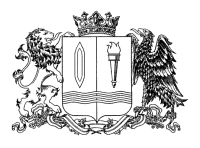 Ивановская областьФурмановский муниципальный районСОВЕТ ФУРМАНОВСКОГО ГОРОДСКОГО ПОСЕЛЕНИЯЧетвертого созываРЕШЕНИЕот 28.09.2023                                                                             	 	             	      № 28О внесении изменений в решение Совета Фурмановского городского поселения от 22.12.2022 № 47 «О бюджете Фурмановского городского поселения Фурмановского муниципального района Ивановской области на 2023 год и на плановый период 2024 и 2025 годов»В целях регулирования бюджетных правоотношений в связи с внесением изменений в расходную часть бюджета и необходимостью перемещения ранее утвержденных бюджетных ассигнований, Совет Фурмановского городского поселенияРЕШИЛ:1. Внести в решение Совета Фурмановского городского поселения от 22.12.2022 № 47 «О бюджете Фурмановского городского поселения Фурмановского муниципального района Ивановской области на 2023 год и на плановый период 2024 и 2025 годов» (далее по тексту - Решение) следующие изменения:1) в подпункте 1.1 пункта 1 Решения цифры «447 777 527,01» заменить цифрами «447 255 273,92», цифры «35 476 895,50» заменить цифрами «34 954 642,41»;2) в подпункте 4.4 пункта 4 Решения цифры «151 525 641,27» заменить цифрами «151 525 634,27»;3) утвердить в новой редакции согласно приложениям к настоящему Решению:- Приложение 3 к Решению Совета Фурмановского городского бюджета от 22.12.2022 № 47 «Источники внутреннего финансирования дефицита бюджета Фурмановского городского поселения на 2023 год и на плановый период 2024 и 2025 годов» (Приложения 1);- Приложение 4 к Решению Совета Фурмановского городского бюджета от 22.12.2022 № 47 «Распределение бюджетных ассигнований по целевым статьям (муниципальным программам Фурмановского муниципального района и не включенным в муниципальные программы Фурмановского муниципального района направлениям деятельности органов местного самоуправления), группам видов расходов классификации расходов бюджета Фурмановского городского поселения на 2023 год» (Приложение 2);- Приложение 6 к Решению Совета Фурмановского городского бюджета от 22.12.2022 № 47 «Ведомственная структура расходов бюджета Фурмановского городского поселения на 2023 год» (Приложение 3);- Приложение 8 к Решению Совета Фурмановского городского бюджета от 22.12.2022 № 47 «Распределение бюджетных ассигнований бюджета Фурмановского городского поселения по разделам и подразделам классификации расходов бюджетов на 2023 год и на плановый период 2024 и 2025 годов» (Приложение 4).2.  Настоящее Решение вступает в силу с момента подписания.3. Опубликовать настоящее Решение в официальном источнике опубликования муниципальных правовых актов и иной официальной информации Совета Фурмановского городского поселения «Городской вестник» и разместить  на официальном сайте администрации Фурмановского муниципального района (www.furmanov.su) в информационно-телекоммуникационной сети «Интернет».Глава Фурмановского городского поселения                                                            Т. Н. Смирнова Источники внутреннего финансирования дефицита бюджета Фурмановского городского поселения на 2023 год и на плановый период 2024 и 2025 годовПриложение 3к решению Совета Фурмановскогогородского поселенияот  22.12.2022 № 47Код классификации источников финансирования дефицитов бюджетовНаименование кода классификации источника финансирования дефицитов бюджетовСумма, руб.Сумма, руб.Сумма, руб.Код классификации источников финансирования дефицитов бюджетовНаименование кода классификации источника финансирования дефицитов бюджетов2023 год2024 год2025 год000 01 00 00 00 00 0000 000Источники внутреннего финансирования дефицита бюджета – всего:34 954 642,4117 410 352,7610 430 073,80000 01 05 00 00 00 0000 000Изменение остатков средств на счетах по учету средств бюджета34 954 642,4117 410 352,7610 430 073,80000 01 05 02 00 00 0000 500Увеличение прочих остатков  средств бюджетов-412 300 631,51-304 408 118,98-262 362 864,00000 01 05 02 01 00 0000 500Увеличение прочих остатков денежных средств бюджетов-412 300 631,51-304 408 118,98-262 362 864,00007 01 05 02 01 13 0000 510Увеличение прочих остатков денежных средств бюджетов городских поселений-412 300 631,51-304 408 118,98-262 362 864,00000 01 05 02 00 00 0000 600Уменьшение прочих остатков средств бюджетов447 255 273,92321 818 471,74272 792 937,80000 01 05 02 01 00 0000 600Уменьшение прочих остатков денежных средств бюджетов447 255 273,92321 818 471,74272 792 937,80007 01 05 02 01 13 0000 610Уменьшение прочих остатков денежных средств бюджетов городских поселений447 255 273,92321 818 471,74272 792 937,80000 01 06 00 00 00 0000 000Иные   источники   внутреннего    финансирования дефицитов бюджетов0,000,000,00000 01 06 10 00 00 0000 000Операции по управлению остатками средств на единых счетах бюджетов0,000,000,00000 01 06 10 02 00 0000 500Увеличение финансовых активов в государственной (муниципальной) собственности за счет средств организаций, лицевые счета которым открыты в территориальных органах Федерального казначейства или в финансовых органах в соответствии с законодательством Российской Федерации0,000,000,00007 01 06 10 02 13 0000 550Увеличение финансовых активов в собственности городских поселений за счет средств организаций, учредителями которых являются городские поселения и лицевые счета которым открыты в территориальных органах Федерального казначейства или в финансовых органах муниципальных образований в соответствии с законодательством Российской Федерации0,000,000,00Приложение 2
к решению Совета 
Фурмановского городского поселения
от 28.09.2023 № 28  Приложение 2
к решению Совета 
Фурмановского городского поселения
от 28.09.2023 № 28  Приложение 2
к решению Совета 
Фурмановского городского поселения
от 28.09.2023 № 28  Приложение 2
к решению Совета 
Фурмановского городского поселения
от 28.09.2023 № 28  Приложение 2
к решению Совета 
Фурмановского городского поселения
от 28.09.2023 № 28  Приложение 2
к решению Совета 
Фурмановского городского поселения
от 28.09.2023 № 28  Приложение 4
к решению Совета 
Фурмановского городского поселения
от 22.12.2022 № 47  Приложение 4
к решению Совета 
Фурмановского городского поселения
от 22.12.2022 № 47  Приложение 4
к решению Совета 
Фурмановского городского поселения
от 22.12.2022 № 47  Приложение 4
к решению Совета 
Фурмановского городского поселения
от 22.12.2022 № 47  Приложение 4
к решению Совета 
Фурмановского городского поселения
от 22.12.2022 № 47  Приложение 4
к решению Совета 
Фурмановского городского поселения
от 22.12.2022 № 47  Распределение бюджетных ассигнований по целевым статьям (муниципальным программам Фурмановского муниципального района и не включенным в муниципальные программы Фурмановского муниципального района направлениям деятельности органов местного самоуправления), группам видов расходов классификации расходов бюджета Фурмановского городского поселения на 2023 годРаспределение бюджетных ассигнований по целевым статьям (муниципальным программам Фурмановского муниципального района и не включенным в муниципальные программы Фурмановского муниципального района направлениям деятельности органов местного самоуправления), группам видов расходов классификации расходов бюджета Фурмановского городского поселения на 2023 годРаспределение бюджетных ассигнований по целевым статьям (муниципальным программам Фурмановского муниципального района и не включенным в муниципальные программы Фурмановского муниципального района направлениям деятельности органов местного самоуправления), группам видов расходов классификации расходов бюджета Фурмановского городского поселения на 2023 годРаспределение бюджетных ассигнований по целевым статьям (муниципальным программам Фурмановского муниципального района и не включенным в муниципальные программы Фурмановского муниципального района направлениям деятельности органов местного самоуправления), группам видов расходов классификации расходов бюджета Фурмановского городского поселения на 2023 годРаспределение бюджетных ассигнований по целевым статьям (муниципальным программам Фурмановского муниципального района и не включенным в муниципальные программы Фурмановского муниципального района направлениям деятельности органов местного самоуправления), группам видов расходов классификации расходов бюджета Фурмановского городского поселения на 2023 годРаспределение бюджетных ассигнований по целевым статьям (муниципальным программам Фурмановского муниципального района и не включенным в муниципальные программы Фурмановского муниципального района направлениям деятельности органов местного самоуправления), группам видов расходов классификации расходов бюджета Фурмановского городского поселения на 2023 годРаспределение бюджетных ассигнований по целевым статьям (муниципальным программам Фурмановского муниципального района и не включенным в муниципальные программы Фурмановского муниципального района направлениям деятельности органов местного самоуправления), группам видов расходов классификации расходов бюджета Фурмановского городского поселения на 2023 годРаспределение бюджетных ассигнований по целевым статьям (муниципальным программам Фурмановского муниципального района и не включенным в муниципальные программы Фурмановского муниципального района направлениям деятельности органов местного самоуправления), группам видов расходов классификации расходов бюджета Фурмановского городского поселения на 2023 годРаспределение бюджетных ассигнований по целевым статьям (муниципальным программам Фурмановского муниципального района и не включенным в муниципальные программы Фурмановского муниципального района направлениям деятельности органов местного самоуправления), группам видов расходов классификации расходов бюджета Фурмановского городского поселения на 2023 годНаименованиеНаименованиеНаименованиеНаименованиеНаименованиеЦелевая статьяЦелевая статьяВид расходаСумма на 2023 год, руб.Муниципальная программа «Развитие культуры Фурмановского муниципального района»Муниципальная программа «Развитие культуры Фурмановского муниципального района»Муниципальная программа «Развитие культуры Фурмановского муниципального района»Муниципальная программа «Развитие культуры Фурмановского муниципального района»Муниципальная программа «Развитие культуры Фурмановского муниципального района»0200000000020000000054 795 577,28Подпрограмма «Организация культурного досуга, библиотечного обслуживания и музейного дела»Подпрограмма «Организация культурного досуга, библиотечного обслуживания и музейного дела»Подпрограмма «Организация культурного досуга, библиотечного обслуживания и музейного дела»Подпрограмма «Организация культурного досуга, библиотечного обслуживания и музейного дела»Подпрограмма «Организация культурного досуга, библиотечного обслуживания и музейного дела»0220000000022000000053 880 760,83Основное мероприятие «Организация культурного досуга»Основное мероприятие «Организация культурного досуга»Основное мероприятие «Организация культурного досуга»Основное мероприятие «Организация культурного досуга»Основное мероприятие «Организация культурного досуга»0220100000022010000028 716 704,16Организация культурного досуга в коллективах самодеятельного и народного творчества (Предоставление субсидий бюджетным, автономным учреждениям и иным некоммерческим организациям)Организация культурного досуга в коллективах самодеятельного и народного творчества (Предоставление субсидий бюджетным, автономным учреждениям и иным некоммерческим организациям)Организация культурного досуга в коллективах самодеятельного и народного творчества (Предоставление субсидий бюджетным, автономным учреждениям и иным некоммерческим организациям)Организация культурного досуга в коллективах самодеятельного и народного творчества (Предоставление субсидий бюджетным, автономным учреждениям и иным некоммерческим организациям)Организация культурного досуга в коллективах самодеятельного и народного творчества (Предоставление субсидий бюджетным, автономным учреждениям и иным некоммерческим организациям)0220100020022010002060018 183 791,58Проведение мероприятий по обеспечению пожарной безопасности учреждений культуры (Предоставление субсидий бюджетным, автономным учреждениям и иным некоммерческим организациям)Проведение мероприятий по обеспечению пожарной безопасности учреждений культуры (Предоставление субсидий бюджетным, автономным учреждениям и иным некоммерческим организациям)Проведение мероприятий по обеспечению пожарной безопасности учреждений культуры (Предоставление субсидий бюджетным, автономным учреждениям и иным некоммерческим организациям)Проведение мероприятий по обеспечению пожарной безопасности учреждений культуры (Предоставление субсидий бюджетным, автономным учреждениям и иным некоммерческим организациям)Проведение мероприятий по обеспечению пожарной безопасности учреждений культуры (Предоставление субсидий бюджетным, автономным учреждениям и иным некоммерческим организациям)02201000300220100030600489 300,00Организация и проведение культурно-массовых мероприятий (Предоставление субсидий бюджетным, автономным учреждениям и иным некоммерческим организациям)Организация и проведение культурно-массовых мероприятий (Предоставление субсидий бюджетным, автономным учреждениям и иным некоммерческим организациям)Организация и проведение культурно-массовых мероприятий (Предоставление субсидий бюджетным, автономным учреждениям и иным некоммерческим организациям)Организация и проведение культурно-массовых мероприятий (Предоставление субсидий бюджетным, автономным учреждениям и иным некоммерческим организациям)Организация и проведение культурно-массовых мероприятий (Предоставление субсидий бюджетным, автономным учреждениям и иным некоммерческим организациям)022010004002201000406003 956 031,00Восстановление  и содержание Летнего сада (Предоставление субсидий бюджетным, автономным учреждениям и иным некоммерческим организациямВосстановление  и содержание Летнего сада (Предоставление субсидий бюджетным, автономным учреждениям и иным некоммерческим организациямВосстановление  и содержание Летнего сада (Предоставление субсидий бюджетным, автономным учреждениям и иным некоммерческим организациямВосстановление  и содержание Летнего сада (Предоставление субсидий бюджетным, автономным учреждениям и иным некоммерческим организациямВосстановление  и содержание Летнего сада (Предоставление субсидий бюджетным, автономным учреждениям и иным некоммерческим организациям02201000700220100070600967 410,00Софинансирование расходов, связанных с поэтапным доведением средней заработной платы работникам культуры муниципальных учреждений культуры Ивановской области до средней заработной платы в Ивановской области (Предоставление субсидий бюджетным, автономным учреждениям и иным некоммерческим организациям)Софинансирование расходов, связанных с поэтапным доведением средней заработной платы работникам культуры муниципальных учреждений культуры Ивановской области до средней заработной платы в Ивановской области (Предоставление субсидий бюджетным, автономным учреждениям и иным некоммерческим организациям)Софинансирование расходов, связанных с поэтапным доведением средней заработной платы работникам культуры муниципальных учреждений культуры Ивановской области до средней заработной платы в Ивановской области (Предоставление субсидий бюджетным, автономным учреждениям и иным некоммерческим организациям)Софинансирование расходов, связанных с поэтапным доведением средней заработной платы работникам культуры муниципальных учреждений культуры Ивановской области до средней заработной платы в Ивановской области (Предоставление субсидий бюджетным, автономным учреждениям и иным некоммерческим организациям)Софинансирование расходов, связанных с поэтапным доведением средней заработной платы работникам культуры муниципальных учреждений культуры Ивановской области до средней заработной платы в Ивановской области (Предоставление субсидий бюджетным, автономным учреждениям и иным некоммерческим организациям)022018034002201803406004 864 163,00Поэтапное доведением средней заработной платы работникам культуры муниципальных учреждений культуры Ивановской области до средней заработной платы в Ивановской области (Предоставление субсидий бюджетным, автономным учреждениям и иным некоммерческим организациям)Поэтапное доведением средней заработной платы работникам культуры муниципальных учреждений культуры Ивановской области до средней заработной платы в Ивановской области (Предоставление субсидий бюджетным, автономным учреждениям и иным некоммерческим организациям)Поэтапное доведением средней заработной платы работникам культуры муниципальных учреждений культуры Ивановской области до средней заработной платы в Ивановской области (Предоставление субсидий бюджетным, автономным учреждениям и иным некоммерческим организациям)Поэтапное доведением средней заработной платы работникам культуры муниципальных учреждений культуры Ивановской области до средней заработной платы в Ивановской области (Предоставление субсидий бюджетным, автономным учреждениям и иным некоммерческим организациям)Поэтапное доведением средней заработной платы работникам культуры муниципальных учреждений культуры Ивановской области до средней заработной платы в Ивановской области (Предоставление субсидий бюджетным, автономным учреждениям и иным некоммерческим организациям)02201S034002201S0340600256 008,58Основное мероприятие «Организация библиотечного обслуживания»Основное мероприятие «Организация библиотечного обслуживания»Основное мероприятие «Организация библиотечного обслуживания»Основное мероприятие «Организация библиотечного обслуживания»Основное мероприятие «Организация библиотечного обслуживания»0220200000022020000010 160 883,16Организация и проведение культурно-массовых мероприятий (Закупка товаров, работ, услуг для обеспечения государственных (муниципальных) нужд)Организация и проведение культурно-массовых мероприятий (Закупка товаров, работ, услуг для обеспечения государственных (муниципальных) нужд)Организация и проведение культурно-массовых мероприятий (Закупка товаров, работ, услуг для обеспечения государственных (муниципальных) нужд)Организация и проведение культурно-массовых мероприятий (Закупка товаров, работ, услуг для обеспечения государственных (муниципальных) нужд)Организация и проведение культурно-массовых мероприятий (Закупка товаров, работ, услуг для обеспечения государственных (муниципальных) нужд)0220200040022020004020095 000,00Осуществление библиотечного, библиографического и информационного обслуживания пользователей библиотек (Расходы на выплаты персоналу в целях обеспечения выполнения функций государственными (муниципальными) органами,  казенными учреждениями, органами управления государственными внебюджетными фондами)Осуществление библиотечного, библиографического и информационного обслуживания пользователей библиотек (Расходы на выплаты персоналу в целях обеспечения выполнения функций государственными (муниципальными) органами,  казенными учреждениями, органами управления государственными внебюджетными фондами)Осуществление библиотечного, библиографического и информационного обслуживания пользователей библиотек (Расходы на выплаты персоналу в целях обеспечения выполнения функций государственными (муниципальными) органами,  казенными учреждениями, органами управления государственными внебюджетными фондами)Осуществление библиотечного, библиографического и информационного обслуживания пользователей библиотек (Расходы на выплаты персоналу в целях обеспечения выполнения функций государственными (муниципальными) органами,  казенными учреждениями, органами управления государственными внебюджетными фондами)Осуществление библиотечного, библиографического и информационного обслуживания пользователей библиотек (Расходы на выплаты персоналу в целях обеспечения выполнения функций государственными (муниципальными) органами,  казенными учреждениями, органами управления государственными внебюджетными фондами)022020005002202000501004 505 549,79Осуществление библиотечного, библиографического и информационного обслуживания пользователей библиотек (Закупка товаров, работ, услуг для обеспечения государственных (муниципальных) нужд)Осуществление библиотечного, библиографического и информационного обслуживания пользователей библиотек (Закупка товаров, работ, услуг для обеспечения государственных (муниципальных) нужд)Осуществление библиотечного, библиографического и информационного обслуживания пользователей библиотек (Закупка товаров, работ, услуг для обеспечения государственных (муниципальных) нужд)Осуществление библиотечного, библиографического и информационного обслуживания пользователей библиотек (Закупка товаров, работ, услуг для обеспечения государственных (муниципальных) нужд)Осуществление библиотечного, библиографического и информационного обслуживания пользователей библиотек (Закупка товаров, работ, услуг для обеспечения государственных (муниципальных) нужд)022020005002202000502002 360 793,00Проведение мероприятий по обеспечению пожарной безопасности библиотек (Закупка товаров, работ, услуг для обеспечения государственных (муниципальных) нужд)Проведение мероприятий по обеспечению пожарной безопасности библиотек (Закупка товаров, работ, услуг для обеспечения государственных (муниципальных) нужд)Проведение мероприятий по обеспечению пожарной безопасности библиотек (Закупка товаров, работ, услуг для обеспечения государственных (муниципальных) нужд)Проведение мероприятий по обеспечению пожарной безопасности библиотек (Закупка товаров, работ, услуг для обеспечения государственных (муниципальных) нужд)Проведение мероприятий по обеспечению пожарной безопасности библиотек (Закупка товаров, работ, услуг для обеспечения государственных (муниципальных) нужд)0220200060022020006020086 600,00Реализация мероприятий по модернизации библиотек в части комплектования книжных фондов библиотек муниципальных образований (Закупка товаров, работ, услуг для обеспечения государственных (муниципальных) нужд)Реализация мероприятий по модернизации библиотек в части комплектования книжных фондов библиотек муниципальных образований (Закупка товаров, работ, услуг для обеспечения государственных (муниципальных) нужд)Реализация мероприятий по модернизации библиотек в части комплектования книжных фондов библиотек муниципальных образований (Закупка товаров, работ, услуг для обеспечения государственных (муниципальных) нужд)Реализация мероприятий по модернизации библиотек в части комплектования книжных фондов библиотек муниципальных образований (Закупка товаров, работ, услуг для обеспечения государственных (муниципальных) нужд)Реализация мероприятий по модернизации библиотек в части комплектования книжных фондов библиотек муниципальных образований (Закупка товаров, работ, услуг для обеспечения государственных (муниципальных) нужд)02202L519102202L5191200126 173,00Софинансирование расходов, связанных с поэтапным доведением средней заработной платы работникам культуры муниципальных учреждений культуры Ивановской области до средней заработной платы в Ивановской области (Предоставление субсидий бюджетным, автономным учреждениям и иным некоммерческим организациям)Софинансирование расходов, связанных с поэтапным доведением средней заработной платы работникам культуры муниципальных учреждений культуры Ивановской области до средней заработной платы в Ивановской области (Предоставление субсидий бюджетным, автономным учреждениям и иным некоммерческим организациям)Софинансирование расходов, связанных с поэтапным доведением средней заработной платы работникам культуры муниципальных учреждений культуры Ивановской области до средней заработной платы в Ивановской области (Предоставление субсидий бюджетным, автономным учреждениям и иным некоммерческим организациям)Софинансирование расходов, связанных с поэтапным доведением средней заработной платы работникам культуры муниципальных учреждений культуры Ивановской области до средней заработной платы в Ивановской области (Предоставление субсидий бюджетным, автономным учреждениям и иным некоммерческим организациям)Софинансирование расходов, связанных с поэтапным доведением средней заработной платы работникам культуры муниципальных учреждений культуры Ивановской области до средней заработной платы в Ивановской области (Предоставление субсидий бюджетным, автономным учреждениям и иным некоммерческим организациям)022028034002202803401002 837 429,00Поэтапное доведением средней заработной платы работникам культуры муниципальных учреждений культуры Ивановской области до средней заработной платы в Ивановской области (Предоставление субсидий бюджетным, автономным учреждениям и иным некоммерческим организациям)Поэтапное доведением средней заработной платы работникам культуры муниципальных учреждений культуры Ивановской области до средней заработной платы в Ивановской области (Предоставление субсидий бюджетным, автономным учреждениям и иным некоммерческим организациям)Поэтапное доведением средней заработной платы работникам культуры муниципальных учреждений культуры Ивановской области до средней заработной платы в Ивановской области (Предоставление субсидий бюджетным, автономным учреждениям и иным некоммерческим организациям)Поэтапное доведением средней заработной платы работникам культуры муниципальных учреждений культуры Ивановской области до средней заработной платы в Ивановской области (Предоставление субсидий бюджетным, автономным учреждениям и иным некоммерческим организациям)Поэтапное доведением средней заработной платы работникам культуры муниципальных учреждений культуры Ивановской области до средней заработной платы в Ивановской области (Предоставление субсидий бюджетным, автономным учреждениям и иным некоммерческим организациям)02202S034002202S0340100149 338,37Региональный проект «Культурная среда»Региональный проект «Культурная среда»Региональный проект «Культурная среда»Региональный проект «Культурная среда»Региональный проект «Культурная среда»022А100000022А1000001 384 415,13Техническое оснащение региональных и муниципальных музеев (Техническое оснащение муниципальных музеев) (Закупка товаров, работ, услуг для обеспечения государственных (муниципальных) нужд)Техническое оснащение региональных и муниципальных музеев (Техническое оснащение муниципальных музеев) (Закупка товаров, работ, услуг для обеспечения государственных (муниципальных) нужд)Техническое оснащение региональных и муниципальных музеев (Техническое оснащение муниципальных музеев) (Закупка товаров, работ, услуг для обеспечения государственных (муниципальных) нужд)Техническое оснащение региональных и муниципальных музеев (Техническое оснащение муниципальных музеев) (Закупка товаров, работ, услуг для обеспечения государственных (муниципальных) нужд)Техническое оснащение региональных и муниципальных музеев (Техническое оснащение муниципальных музеев) (Закупка товаров, работ, услуг для обеспечения государственных (муниципальных) нужд)022А155901022А1559012001 384 415,13Основное мероприятие «Организация музейного дела»Основное мероприятие «Организация музейного дела»Основное мероприятие «Организация музейного дела»Основное мероприятие «Организация музейного дела»Основное мероприятие «Организация музейного дела»022030000002203000008 499 971,38Организация и проведение культурно-массовых мероприятий (Закупка товаров, работ, услуг для обеспечения государственных (муниципальных) нужд)Организация и проведение культурно-массовых мероприятий (Закупка товаров, работ, услуг для обеспечения государственных (муниципальных) нужд)Организация и проведение культурно-массовых мероприятий (Закупка товаров, работ, услуг для обеспечения государственных (муниципальных) нужд)Организация и проведение культурно-массовых мероприятий (Закупка товаров, работ, услуг для обеспечения государственных (муниципальных) нужд)Организация и проведение культурно-массовых мероприятий (Закупка товаров, работ, услуг для обеспечения государственных (муниципальных) нужд)02203000400220300040200388 000,00Развитие музейного дела и обеспечение сохранности музейных фондов (Расходы на выплаты персоналу в целях обеспечения выполнения функций государственными (муниципальными) органами,  казенными учреждениями, органами управления государственными внебюджетными фондами)Развитие музейного дела и обеспечение сохранности музейных фондов (Расходы на выплаты персоналу в целях обеспечения выполнения функций государственными (муниципальными) органами,  казенными учреждениями, органами управления государственными внебюджетными фондами)Развитие музейного дела и обеспечение сохранности музейных фондов (Расходы на выплаты персоналу в целях обеспечения выполнения функций государственными (муниципальными) органами,  казенными учреждениями, органами управления государственными внебюджетными фондами)Развитие музейного дела и обеспечение сохранности музейных фондов (Расходы на выплаты персоналу в целях обеспечения выполнения функций государственными (муниципальными) органами,  казенными учреждениями, органами управления государственными внебюджетными фондами)Развитие музейного дела и обеспечение сохранности музейных фондов (Расходы на выплаты персоналу в целях обеспечения выполнения функций государственными (муниципальными) органами,  казенными учреждениями, органами управления государственными внебюджетными фондами)022030008002203000801002 182 772,94Развитие музейного дела и обеспечение сохранности музейных фондов (Закупка товаров, работ, услуг для обеспечения государственных (муниципальных) нужд)Развитие музейного дела и обеспечение сохранности музейных фондов (Закупка товаров, работ, услуг для обеспечения государственных (муниципальных) нужд)Развитие музейного дела и обеспечение сохранности музейных фондов (Закупка товаров, работ, услуг для обеспечения государственных (муниципальных) нужд)Развитие музейного дела и обеспечение сохранности музейных фондов (Закупка товаров, работ, услуг для обеспечения государственных (муниципальных) нужд)Развитие музейного дела и обеспечение сохранности музейных фондов (Закупка товаров, работ, услуг для обеспечения государственных (муниципальных) нужд)022030008002203000802005 010 956,34Проведение мероприятий по обеспечению пожарной безопасности галереи (Закупка товаров, работ, услуг для обеспечения государственных (муниципальных) нужд)Проведение мероприятий по обеспечению пожарной безопасности галереи (Закупка товаров, работ, услуг для обеспечения государственных (муниципальных) нужд)Проведение мероприятий по обеспечению пожарной безопасности галереи (Закупка товаров, работ, услуг для обеспечения государственных (муниципальных) нужд)Проведение мероприятий по обеспечению пожарной безопасности галереи (Закупка товаров, работ, услуг для обеспечения государственных (муниципальных) нужд)Проведение мероприятий по обеспечению пожарной безопасности галереи (Закупка товаров, работ, услуг для обеспечения государственных (муниципальных) нужд)0220300190022030019020064 880,00Софинансирование расходов, связанных с поэтапным доведением средней заработной платы работникам культуры муниципальных учреждений культуры Ивановской области до средней заработной платы в Ивановской области (Предоставление субсидий бюджетным, автономным учреждениям и иным некоммерческим организациям)Софинансирование расходов, связанных с поэтапным доведением средней заработной платы работникам культуры муниципальных учреждений культуры Ивановской области до средней заработной платы в Ивановской области (Предоставление субсидий бюджетным, автономным учреждениям и иным некоммерческим организациям)Софинансирование расходов, связанных с поэтапным доведением средней заработной платы работникам культуры муниципальных учреждений культуры Ивановской области до средней заработной платы в Ивановской области (Предоставление субсидий бюджетным, автономным учреждениям и иным некоммерческим организациям)Софинансирование расходов, связанных с поэтапным доведением средней заработной платы работникам культуры муниципальных учреждений культуры Ивановской области до средней заработной платы в Ивановской области (Предоставление субсидий бюджетным, автономным учреждениям и иным некоммерческим организациям)Софинансирование расходов, связанных с поэтапным доведением средней заработной платы работникам культуры муниципальных учреждений культуры Ивановской области до средней заработной платы в Ивановской области (Предоставление субсидий бюджетным, автономным учреждениям и иным некоммерческим организациям)02203803400220380340100810 694,00Поэтапное доведением средней заработной платы работникам культуры муниципальных учреждений культуры Ивановской области до средней заработной платы в Ивановской области (Предоставление субсидий бюджетным, автономным учреждениям и иным некоммерческим организациям)Поэтапное доведением средней заработной платы работникам культуры муниципальных учреждений культуры Ивановской области до средней заработной платы в Ивановской области (Предоставление субсидий бюджетным, автономным учреждениям и иным некоммерческим организациям)Поэтапное доведением средней заработной платы работникам культуры муниципальных учреждений культуры Ивановской области до средней заработной платы в Ивановской области (Предоставление субсидий бюджетным, автономным учреждениям и иным некоммерческим организациям)Поэтапное доведением средней заработной платы работникам культуры муниципальных учреждений культуры Ивановской области до средней заработной платы в Ивановской области (Предоставление субсидий бюджетным, автономным учреждениям и иным некоммерческим организациям)Поэтапное доведением средней заработной платы работникам культуры муниципальных учреждений культуры Ивановской области до средней заработной платы в Ивановской области (Предоставление субсидий бюджетным, автономным учреждениям и иным некоммерческим организациям)02203S034002203S034010042 668,10Основное мероприятие «Обеспечение выполнения полномочий, переданных учредителем в целях стабильного функционирования учреждений культуры»Основное мероприятие «Обеспечение выполнения полномочий, переданных учредителем в целях стабильного функционирования учреждений культуры»Основное мероприятие «Обеспечение выполнения полномочий, переданных учредителем в целях стабильного функционирования учреждений культуры»Основное мероприятие «Обеспечение выполнения полномочий, переданных учредителем в целях стабильного функционирования учреждений культуры»Основное мероприятие «Обеспечение выполнения полномочий, переданных учредителем в целях стабильного функционирования учреждений культуры»022040000002204000005 118 787,00Реализация отделом культуры полномочий органов местного самоуправления в сфере культуры (Расходы на выплаты персоналу в целях обеспечения выполнения функций государственными (муниципальными) органами,  казенными учреждениями, органами управления государственными внебюджетными фондами)Реализация отделом культуры полномочий органов местного самоуправления в сфере культуры (Расходы на выплаты персоналу в целях обеспечения выполнения функций государственными (муниципальными) органами,  казенными учреждениями, органами управления государственными внебюджетными фондами)Реализация отделом культуры полномочий органов местного самоуправления в сфере культуры (Расходы на выплаты персоналу в целях обеспечения выполнения функций государственными (муниципальными) органами,  казенными учреждениями, органами управления государственными внебюджетными фондами)Реализация отделом культуры полномочий органов местного самоуправления в сфере культуры (Расходы на выплаты персоналу в целях обеспечения выполнения функций государственными (муниципальными) органами,  казенными учреждениями, органами управления государственными внебюджетными фондами)Реализация отделом культуры полномочий органов местного самоуправления в сфере культуры (Расходы на выплаты персоналу в целях обеспечения выполнения функций государственными (муниципальными) органами,  казенными учреждениями, органами управления государственными внебюджетными фондами)022040009002204000901004 744 900,00Реализация отделом культуры полномочий органов местного самоуправления в сфере культуры (Закупка товаров, работ, услуг для обеспечения государственных (муниципальных) нужд)Реализация отделом культуры полномочий органов местного самоуправления в сфере культуры (Закупка товаров, работ, услуг для обеспечения государственных (муниципальных) нужд)Реализация отделом культуры полномочий органов местного самоуправления в сфере культуры (Закупка товаров, работ, услуг для обеспечения государственных (муниципальных) нужд)Реализация отделом культуры полномочий органов местного самоуправления в сфере культуры (Закупка товаров, работ, услуг для обеспечения государственных (муниципальных) нужд)Реализация отделом культуры полномочий органов местного самоуправления в сфере культуры (Закупка товаров, работ, услуг для обеспечения государственных (муниципальных) нужд)02204000900220400090200373 887,00Подпрограмма «Деятельность в области демонстрации кинофильмов»Подпрограмма «Деятельность в области демонстрации кинофильмов»Подпрограмма «Деятельность в области демонстрации кинофильмов»Подпрограмма «Деятельность в области демонстрации кинофильмов»Подпрограмма «Деятельность в области демонстрации кинофильмов»02300000000230000000914 816,45Основное мероприятие «Показ киновидеофильмов»Основное мероприятие «Показ киновидеофильмов»Основное мероприятие «Показ киновидеофильмов»Основное мероприятие «Показ киновидеофильмов»Основное мероприятие «Показ киновидеофильмов»02301000000230100000914 816,45Осуществление деятельности по киновидеопоказу (Предоставление субсидий бюджетным, автономным учреждениям и иным некоммерческим организациям)Осуществление деятельности по киновидеопоказу (Предоставление субсидий бюджетным, автономным учреждениям и иным некоммерческим организациям)Осуществление деятельности по киновидеопоказу (Предоставление субсидий бюджетным, автономным учреждениям и иным некоммерческим организациям)Осуществление деятельности по киновидеопоказу (Предоставление субсидий бюджетным, автономным учреждениям и иным некоммерческим организациям)Осуществление деятельности по киновидеопоказу (Предоставление субсидий бюджетным, автономным учреждениям и иным некоммерческим организациям)02301001300230100130600914 816,45Муниципальная программа «Забота и поддержка»Муниципальная программа «Забота и поддержка»Муниципальная программа «Забота и поддержка»Муниципальная программа «Забота и поддержка»Муниципальная программа «Забота и поддержка»0400000000040000000030 148 619,00Подпрограмма «Организация льготного банного обслуживания»Подпрограмма «Организация льготного банного обслуживания»Подпрограмма «Организация льготного банного обслуживания»Подпрограмма «Организация льготного банного обслуживания»Подпрограмма «Организация льготного банного обслуживания»0410000000004100000000148 619,00Основное мероприятие «Обеспечение предоставления банного обслуживания»Основное мероприятие «Обеспечение предоставления банного обслуживания»Основное мероприятие «Обеспечение предоставления банного обслуживания»Основное мероприятие «Обеспечение предоставления банного обслуживания»Основное мероприятие «Обеспечение предоставления банного обслуживания»0410100000004101000000148 619,00Предоставление субсидии на возмещение недополученных доходов организациям, расположенным на территории Фурмановского городского поселения, оказывающим услуги по помывкам в ваннах и общих отделениях бань, возникающих из-за разницы между экономически обоснованным тарифом и размером платы населения за одну помывку, установленным органами местного самоуправления (Иные бюджетные ассигнования)Предоставление субсидии на возмещение недополученных доходов организациям, расположенным на территории Фурмановского городского поселения, оказывающим услуги по помывкам в ваннах и общих отделениях бань, возникающих из-за разницы между экономически обоснованным тарифом и размером платы населения за одну помывку, установленным органами местного самоуправления (Иные бюджетные ассигнования)Предоставление субсидии на возмещение недополученных доходов организациям, расположенным на территории Фурмановского городского поселения, оказывающим услуги по помывкам в ваннах и общих отделениях бань, возникающих из-за разницы между экономически обоснованным тарифом и размером платы населения за одну помывку, установленным органами местного самоуправления (Иные бюджетные ассигнования)Предоставление субсидии на возмещение недополученных доходов организациям, расположенным на территории Фурмановского городского поселения, оказывающим услуги по помывкам в ваннах и общих отделениях бань, возникающих из-за разницы между экономически обоснованным тарифом и размером платы населения за одну помывку, установленным органами местного самоуправления (Иные бюджетные ассигнования)Предоставление субсидии на возмещение недополученных доходов организациям, расположенным на территории Фурмановского городского поселения, оказывающим услуги по помывкам в ваннах и общих отделениях бань, возникающих из-за разницы между экономически обоснованным тарифом и размером платы населения за одну помывку, установленным органами местного самоуправления (Иные бюджетные ассигнования)04101250100410125010800148 619,00Подпрограмма «Субсидирование для предоставления коммунальных услуг»Подпрограмма «Субсидирование для предоставления коммунальных услуг»Подпрограмма «Субсидирование для предоставления коммунальных услуг»Подпрограмма «Субсидирование для предоставления коммунальных услуг»Подпрограмма «Субсидирование для предоставления коммунальных услуг»0420000000042000000030 000 000,00Основное мероприятие «Обеспечение предоставления коммунальных услуг»Основное мероприятие «Обеспечение предоставления коммунальных услуг»Основное мероприятие «Обеспечение предоставления коммунальных услуг»Основное мероприятие «Обеспечение предоставления коммунальных услуг»Основное мероприятие «Обеспечение предоставления коммунальных услуг»0420100000042010000030 000 000,00Предоставление субсидии ресурсоснабжающим организациям и исполнителям коммунальных услуг, находящимся на территории Фурмановского городского поселения на возмещение суммы затрат в связи с реализацией гражданам услуг отопления и горячего водоснабжения (Иные бюджетные ассигнования)Предоставление субсидии ресурсоснабжающим организациям и исполнителям коммунальных услуг, находящимся на территории Фурмановского городского поселения на возмещение суммы затрат в связи с реализацией гражданам услуг отопления и горячего водоснабжения (Иные бюджетные ассигнования)Предоставление субсидии ресурсоснабжающим организациям и исполнителям коммунальных услуг, находящимся на территории Фурмановского городского поселения на возмещение суммы затрат в связи с реализацией гражданам услуг отопления и горячего водоснабжения (Иные бюджетные ассигнования)Предоставление субсидии ресурсоснабжающим организациям и исполнителям коммунальных услуг, находящимся на территории Фурмановского городского поселения на возмещение суммы затрат в связи с реализацией гражданам услуг отопления и горячего водоснабжения (Иные бюджетные ассигнования)Предоставление субсидии ресурсоснабжающим организациям и исполнителям коммунальных услуг, находящимся на территории Фурмановского городского поселения на возмещение суммы затрат в связи с реализацией гражданам услуг отопления и горячего водоснабжения (Иные бюджетные ассигнования)0420125020042012502080030 000 000,00Муниципальная программа «Совершенствование местного самоуправления Фурмановского муниципального района»Муниципальная программа «Совершенствование местного самоуправления Фурмановского муниципального района»Муниципальная программа «Совершенствование местного самоуправления Фурмановского муниципального района»Муниципальная программа «Совершенствование местного самоуправления Фурмановского муниципального района»Муниципальная программа «Совершенствование местного самоуправления Фурмановского муниципального района»0500000000050000000069 334 726,49Подпрограмма «Обеспечение деятельности администрации, ее структурных подразделений и органов Фурмановского муниципального района»Подпрограмма «Обеспечение деятельности администрации, ее структурных подразделений и органов Фурмановского муниципального района»Подпрограмма «Обеспечение деятельности администрации, ее структурных подразделений и органов Фурмановского муниципального района»Подпрограмма «Обеспечение деятельности администрации, ее структурных подразделений и органов Фурмановского муниципального района»Подпрограмма «Обеспечение деятельности администрации, ее структурных подразделений и органов Фурмановского муниципального района»0510000000051000000069 334 726,49Основное мероприятие «Обеспечение деятельности исполнительных органов местного самоуправления»Основное мероприятие «Обеспечение деятельности исполнительных органов местного самоуправления»Основное мероприятие «Обеспечение деятельности исполнительных органов местного самоуправления»Основное мероприятие «Обеспечение деятельности исполнительных органов местного самоуправления»Основное мероприятие «Обеспечение деятельности исполнительных органов местного самоуправления»0510200000051020000069 334 726,49Обеспечение выполнения функций муниципального бюджетного учреждения «Управление административными зданиями и автохозяйством»  (Предоставление субсидий бюджетным, автономным учреждениям и иным некоммерческим организациям)Обеспечение выполнения функций муниципального бюджетного учреждения «Управление административными зданиями и автохозяйством»  (Предоставление субсидий бюджетным, автономным учреждениям и иным некоммерческим организациям)Обеспечение выполнения функций муниципального бюджетного учреждения «Управление административными зданиями и автохозяйством»  (Предоставление субсидий бюджетным, автономным учреждениям и иным некоммерческим организациям)Обеспечение выполнения функций муниципального бюджетного учреждения «Управление административными зданиями и автохозяйством»  (Предоставление субсидий бюджетным, автономным учреждениям и иным некоммерческим организациям)Обеспечение выполнения функций муниципального бюджетного учреждения «Управление административными зданиями и автохозяйством»  (Предоставление субсидий бюджетным, автономным учреждениям и иным некоммерческим организациям)0510200300051020030060069 334 726,49Муниципальная программа «Безопасный район»Муниципальная программа «Безопасный район»Муниципальная программа «Безопасный район»Муниципальная программа «Безопасный район»Муниципальная программа «Безопасный район»07000000000700000000829 723,50Подпрограмма «Осуществление мероприятий по обеспечению первичных мер пожарной безопасности в границах Фурмановского городского поселения»Подпрограмма «Осуществление мероприятий по обеспечению первичных мер пожарной безопасности в границах Фурмановского городского поселения»Подпрограмма «Осуществление мероприятий по обеспечению первичных мер пожарной безопасности в границах Фурмановского городского поселения»Подпрограмма «Осуществление мероприятий по обеспечению первичных мер пожарной безопасности в границах Фурмановского городского поселения»Подпрограмма «Осуществление мероприятий по обеспечению первичных мер пожарной безопасности в границах Фурмановского городского поселения»07300000000730000000829 723,50Основное мероприятие «Пожарная безопасность»Основное мероприятие «Пожарная безопасность»Основное мероприятие «Пожарная безопасность»Основное мероприятие «Пожарная безопасность»Основное мероприятие «Пожарная безопасность»07301000000730100000829 723,50Разработка и осуществление мер пожарной безопасности (Закупка товаров, работ, услуг для обеспечения государственных (муниципальных) нужд)Разработка и осуществление мер пожарной безопасности (Закупка товаров, работ, услуг для обеспечения государственных (муниципальных) нужд)Разработка и осуществление мер пожарной безопасности (Закупка товаров, работ, услуг для обеспечения государственных (муниципальных) нужд)Разработка и осуществление мер пожарной безопасности (Закупка товаров, работ, услуг для обеспечения государственных (муниципальных) нужд)Разработка и осуществление мер пожарной безопасности (Закупка товаров, работ, услуг для обеспечения государственных (муниципальных) нужд)07301203000730120300200819 723,50Разработка и осуществление мер пожарной безопасности (Иные бюджетные ассигнования)Разработка и осуществление мер пожарной безопасности (Иные бюджетные ассигнования)Разработка и осуществление мер пожарной безопасности (Иные бюджетные ассигнования)Разработка и осуществление мер пожарной безопасности (Иные бюджетные ассигнования)Разработка и осуществление мер пожарной безопасности (Иные бюджетные ассигнования)0730120300073012030080010 000,00Муниципальная программа «Обеспечение доступным и комфортным жильем населения Фурмановского муниципального района»Муниципальная программа «Обеспечение доступным и комфортным жильем населения Фурмановского муниципального района»Муниципальная программа «Обеспечение доступным и комфортным жильем населения Фурмановского муниципального района»Муниципальная программа «Обеспечение доступным и комфортным жильем населения Фурмановского муниципального района»Муниципальная программа «Обеспечение доступным и комфортным жильем населения Фурмановского муниципального района»08000000000800000000797 851,06Подпрограмма «Стимулирование развития жилищного строительства»Подпрограмма «Стимулирование развития жилищного строительства»Подпрограмма «Стимулирование развития жилищного строительства»Подпрограмма «Стимулирование развития жилищного строительства»Подпрограмма «Стимулирование развития жилищного строительства»08500000000850000000651 520,00Основное мероприятие «Развитие жилищного строительства»Основное мероприятие «Развитие жилищного строительства»Основное мероприятие «Развитие жилищного строительства»Основное мероприятие «Развитие жилищного строительства»Основное мероприятие «Развитие жилищного строительства»08501000000850100000651 520,00Внесение изменений в Генеральный план и Правила землепользования и застройки Фурмановского городского поселения (Закупка товаров, работ, услуг для обеспечения государственных (муниципальных) нужд)Внесение изменений в Генеральный план и Правила землепользования и застройки Фурмановского городского поселения (Закупка товаров, работ, услуг для обеспечения государственных (муниципальных) нужд)Внесение изменений в Генеральный план и Правила землепользования и застройки Фурмановского городского поселения (Закупка товаров, работ, услуг для обеспечения государственных (муниципальных) нужд)Внесение изменений в Генеральный план и Правила землепользования и застройки Фурмановского городского поселения (Закупка товаров, работ, услуг для обеспечения государственных (муниципальных) нужд)Внесение изменений в Генеральный план и Правила землепользования и застройки Фурмановского городского поселения (Закупка товаров, работ, услуг для обеспечения государственных (муниципальных) нужд)08501205300850120530200651 520,00Подпрограмма «Развитие газификации Фурмановского муниципального района»Подпрограмма «Развитие газификации Фурмановского муниципального района»Подпрограмма «Развитие газификации Фурмановского муниципального района»Подпрограмма «Развитие газификации Фурмановского муниципального района»Подпрограмма «Развитие газификации Фурмановского муниципального района»0860000000086000000046 331,06Основное мероприятие «Газификация населенных пунктов и объектов социальной инфраструктуры Фурмановского муниципального района»Основное мероприятие «Газификация населенных пунктов и объектов социальной инфраструктуры Фурмановского муниципального района»Основное мероприятие «Газификация населенных пунктов и объектов социальной инфраструктуры Фурмановского муниципального района»Основное мероприятие «Газификация населенных пунктов и объектов социальной инфраструктуры Фурмановского муниципального района»Основное мероприятие «Газификация населенных пунктов и объектов социальной инфраструктуры Фурмановского муниципального района»0860100000086010000046 331,06Выполнение работ по проектированию и строительству газовой котельной для теплоснабжения жилых домов № 1, 2, 3 по ул. Северная в г. Фурманов(Закупка товаров, работ, услуг для обеспечения государственных (муниципальных) нужд)Выполнение работ по проектированию и строительству газовой котельной для теплоснабжения жилых домов № 1, 2, 3 по ул. Северная в г. Фурманов(Закупка товаров, работ, услуг для обеспечения государственных (муниципальных) нужд)Выполнение работ по проектированию и строительству газовой котельной для теплоснабжения жилых домов № 1, 2, 3 по ул. Северная в г. Фурманов(Закупка товаров, работ, услуг для обеспечения государственных (муниципальных) нужд)Выполнение работ по проектированию и строительству газовой котельной для теплоснабжения жилых домов № 1, 2, 3 по ул. Северная в г. Фурманов(Закупка товаров, работ, услуг для обеспечения государственных (муниципальных) нужд)Выполнение работ по проектированию и строительству газовой котельной для теплоснабжения жилых домов № 1, 2, 3 по ул. Северная в г. Фурманов(Закупка товаров, работ, услуг для обеспечения государственных (муниципальных) нужд)0860110110086011011020046 331,06Подпрограмма «Переселение граждан из аварийного жилищного фонда»Подпрограмма «Переселение граждан из аварийного жилищного фонда»Подпрограмма «Переселение граждан из аварийного жилищного фонда»Подпрограмма «Переселение граждан из аварийного жилищного фонда»Подпрограмма «Переселение граждан из аварийного жилищного фонда»08700000000870000000100 000,00Основное мероприятие «Обеспечение устойчивого сокращения непригодного для проживания жилищного фонда»Основное мероприятие «Обеспечение устойчивого сокращения непригодного для проживания жилищного фонда»Основное мероприятие «Обеспечение устойчивого сокращения непригодного для проживания жилищного фонда»Основное мероприятие «Обеспечение устойчивого сокращения непригодного для проживания жилищного фонда»Основное мероприятие «Обеспечение устойчивого сокращения непригодного для проживания жилищного фонда»08701000000870100000100 000,00Денежная компенсация за наем (поднаём) жилых помещений собственникам (нанимателям) жилых помещений в многоквартирных домах, признанных аварийными (Социальное обеспечение и иные выплаты населению)Денежная компенсация за наем (поднаём) жилых помещений собственникам (нанимателям) жилых помещений в многоквартирных домах, признанных аварийными (Социальное обеспечение и иные выплаты населению)Денежная компенсация за наем (поднаём) жилых помещений собственникам (нанимателям) жилых помещений в многоквартирных домах, признанных аварийными (Социальное обеспечение и иные выплаты населению)Денежная компенсация за наем (поднаём) жилых помещений собственникам (нанимателям) жилых помещений в многоквартирных домах, признанных аварийными (Социальное обеспечение и иные выплаты населению)Денежная компенсация за наем (поднаём) жилых помещений собственникам (нанимателям) жилых помещений в многоквартирных домах, признанных аварийными (Социальное обеспечение и иные выплаты населению)08701901500870190150300100 000,00Муниципальная программа «Развитие транспортной системы Фурмановского муниципального района»Муниципальная программа «Развитие транспортной системы Фурмановского муниципального района»Муниципальная программа «Развитие транспортной системы Фурмановского муниципального района»Муниципальная программа «Развитие транспортной системы Фурмановского муниципального района»Муниципальная программа «Развитие транспортной системы Фурмановского муниципального района»09000000000900000000199 051 579,31Подпрограмма «Ремонт автомобильных дорог»Подпрограмма «Ремонт автомобильных дорог»Подпрограмма «Ремонт автомобильных дорог»Подпрограмма «Ремонт автомобильных дорог»Подпрограмма «Ремонт автомобильных дорог»09100000000910000000154 232 148,16Основное мероприятие «Ремонт улично-дорожной сети»Основное мероприятие «Ремонт улично-дорожной сети»Основное мероприятие «Ремонт улично-дорожной сети»Основное мероприятие «Ремонт улично-дорожной сети»Основное мероприятие «Ремонт улично-дорожной сети»09101000000910100000154 232 148,16Ремонт автомобильных дорог (Закупка товаров, работ, услуг для обеспечения государственных (муниципальных) нужд)Ремонт автомобильных дорог (Закупка товаров, работ, услуг для обеспечения государственных (муниципальных) нужд)Ремонт автомобильных дорог (Закупка товаров, работ, услуг для обеспечения государственных (муниципальных) нужд)Ремонт автомобильных дорог (Закупка товаров, работ, услуг для обеспечения государственных (муниципальных) нужд)Ремонт автомобильных дорог (Закупка товаров, работ, услуг для обеспечения государственных (муниципальных) нужд)09101201300910120130200749 174,42Исполнение полномочий органов местного самоуправление поселений по вопросам местного значения поселений (Закупка товаров, работ, услуг для обеспечения государственных (муниципальных) нужд)Исполнение полномочий органов местного самоуправление поселений по вопросам местного значения поселений (Закупка товаров, работ, услуг для обеспечения государственных (муниципальных) нужд)Исполнение полномочий органов местного самоуправление поселений по вопросам местного значения поселений (Закупка товаров, работ, услуг для обеспечения государственных (муниципальных) нужд)Исполнение полномочий органов местного самоуправление поселений по вопросам местного значения поселений (Закупка товаров, работ, услуг для обеспечения государственных (муниципальных) нужд)Исполнение полномочий органов местного самоуправление поселений по вопросам местного значения поселений (Закупка товаров, работ, услуг для обеспечения государственных (муниципальных) нужд)091014003000910140030020014 500 000,00Расходы, возникшие при выполнении полномочий органов местного самоуправление поселений по вопросам местного значения поселений (Закупка товаров, работ, услуг для обеспечения государственных (муниципальных) нужд)Расходы, возникшие при выполнении полномочий органов местного самоуправление поселений по вопросам местного значения поселений (Закупка товаров, работ, услуг для обеспечения государственных (муниципальных) нужд)Расходы, возникшие при выполнении полномочий органов местного самоуправление поселений по вопросам местного значения поселений (Закупка товаров, работ, услуг для обеспечения государственных (муниципальных) нужд)Расходы, возникшие при выполнении полномочий органов местного самоуправление поселений по вопросам местного значения поселений (Закупка товаров, работ, услуг для обеспечения государственных (муниципальных) нужд)Расходы, возникшие при выполнении полномочий органов местного самоуправление поселений по вопросам местного значения поселений (Закупка товаров, работ, услуг для обеспечения государственных (муниципальных) нужд)09101С0030009101С00300200146 464,65Проектирование строительства (реконструкции), капитального ремонта, строительство (реконструкцию), капитальный ремонт, ремонт и содержание автомобильных дорог общего пользования местного значения, в том числе на формирование муниципальных дорожных фондов (Закупка товаров, работ, услуг для обеспечения государственных (муниципальных) нужд)Проектирование строительства (реконструкции), капитального ремонта, строительство (реконструкцию), капитальный ремонт, ремонт и содержание автомобильных дорог общего пользования местного значения, в том числе на формирование муниципальных дорожных фондов (Закупка товаров, работ, услуг для обеспечения государственных (муниципальных) нужд)Проектирование строительства (реконструкции), капитального ремонта, строительство (реконструкцию), капитальный ремонт, ремонт и содержание автомобильных дорог общего пользования местного значения, в том числе на формирование муниципальных дорожных фондов (Закупка товаров, работ, услуг для обеспечения государственных (муниципальных) нужд)Проектирование строительства (реконструкции), капитального ремонта, строительство (реконструкцию), капитальный ремонт, ремонт и содержание автомобильных дорог общего пользования местного значения, в том числе на формирование муниципальных дорожных фондов (Закупка товаров, работ, услуг для обеспечения государственных (муниципальных) нужд)Проектирование строительства (реконструкции), капитального ремонта, строительство (реконструкцию), капитальный ремонт, ремонт и содержание автомобильных дорог общего пользования местного значения, в том числе на формирование муниципальных дорожных фондов (Закупка товаров, работ, услуг для обеспечения государственных (муниципальных) нужд)09101S051009101S051020029 233 414,71Проектирование строительства (реконструкции), капитального ремонта, строительство (реконструкцию), капитальный ремонт, ремонт и содержание автомобильных дорог общего пользования местного значения, в том числе на формирование муниципальных дорожных фондов (Предоставление субсидий бюджетным, автономным учреждениям и иным некоммерческим организациям)Проектирование строительства (реконструкции), капитального ремонта, строительство (реконструкцию), капитальный ремонт, ремонт и содержание автомобильных дорог общего пользования местного значения, в том числе на формирование муниципальных дорожных фондов (Предоставление субсидий бюджетным, автономным учреждениям и иным некоммерческим организациям)Проектирование строительства (реконструкции), капитального ремонта, строительство (реконструкцию), капитальный ремонт, ремонт и содержание автомобильных дорог общего пользования местного значения, в том числе на формирование муниципальных дорожных фондов (Предоставление субсидий бюджетным, автономным учреждениям и иным некоммерческим организациям)Проектирование строительства (реконструкции), капитального ремонта, строительство (реконструкцию), капитальный ремонт, ремонт и содержание автомобильных дорог общего пользования местного значения, в том числе на формирование муниципальных дорожных фондов (Предоставление субсидий бюджетным, автономным учреждениям и иным некоммерческим организациям)Проектирование строительства (реконструкции), капитального ремонта, строительство (реконструкцию), капитальный ремонт, ремонт и содержание автомобильных дорог общего пользования местного значения, в том числе на формирование муниципальных дорожных фондов (Предоставление субсидий бюджетным, автономным учреждениям и иным некоммерческим организациям)09101S051009101S051060012 775 692,46Строительство (реконструкция), капитальный ремонт и ремонт автомобильных дорог общего пользования местного значения (Предоставление субсидий бюджетным, автономным учреждениям и иным некоммерческим организациям)Строительство (реконструкция), капитальный ремонт и ремонт автомобильных дорог общего пользования местного значения (Предоставление субсидий бюджетным, автономным учреждениям и иным некоммерческим организациям)Строительство (реконструкция), капитальный ремонт и ремонт автомобильных дорог общего пользования местного значения (Предоставление субсидий бюджетным, автономным учреждениям и иным некоммерческим организациям)Строительство (реконструкция), капитальный ремонт и ремонт автомобильных дорог общего пользования местного значения (Предоставление субсидий бюджетным, автономным учреждениям и иным некоммерческим организациям)Строительство (реконструкция), капитальный ремонт и ремонт автомобильных дорог общего пользования местного значения (Предоставление субсидий бюджетным, автономным учреждениям и иным некоммерческим организациям)09101S910009101S910060095 810 401,92Расходы на строительство (реконструкцию), капитальный ремонт и ремонт автомобильных дорог общего пользования местного значения (Предоставление субсидий бюджетным, автономным учреждениям и иным некоммерческим организациям)Расходы на строительство (реконструкцию), капитальный ремонт и ремонт автомобильных дорог общего пользования местного значения (Предоставление субсидий бюджетным, автономным учреждениям и иным некоммерческим организациям)Расходы на строительство (реконструкцию), капитальный ремонт и ремонт автомобильных дорог общего пользования местного значения (Предоставление субсидий бюджетным, автономным учреждениям и иным некоммерческим организациям)Расходы на строительство (реконструкцию), капитальный ремонт и ремонт автомобильных дорог общего пользования местного значения (Предоставление субсидий бюджетным, автономным учреждениям и иным некоммерческим организациям)Расходы на строительство (реконструкцию), капитальный ремонт и ремонт автомобильных дорог общего пользования местного значения (Предоставление субсидий бюджетным, автономным учреждениям и иным некоммерческим организациям)091010040009101004006001 017 000,00Подпрограмма «Организация функционирования автомобильных дорог общего пользования»Подпрограмма «Организация функционирования автомобильных дорог общего пользования»Подпрограмма «Организация функционирования автомобильных дорог общего пользования»Подпрограмма «Организация функционирования автомобильных дорог общего пользования»Подпрограмма «Организация функционирования автомобильных дорог общего пользования»0920000000092000000044 819 431,15Основное мероприятие «Содержание дорог»Основное мероприятие «Содержание дорог»Основное мероприятие «Содержание дорог»Основное мероприятие «Содержание дорог»Основное мероприятие «Содержание дорог»0920100000092010000044 819 431,15Содержание автомобильных дорог (Закупка товаров, работ, услуг для обеспечения государственных (муниципальных) нужд)Содержание автомобильных дорог (Закупка товаров, работ, услуг для обеспечения государственных (муниципальных) нужд)Содержание автомобильных дорог (Закупка товаров, работ, услуг для обеспечения государственных (муниципальных) нужд)Содержание автомобильных дорог (Закупка товаров, работ, услуг для обеспечения государственных (муниципальных) нужд)Содержание автомобильных дорог (Закупка товаров, работ, услуг для обеспечения государственных (муниципальных) нужд)0920120420092012042020044 819 431,15Муниципальная программа «Развитие малого и среднего предпринимательства в Фурмановском муниципальном районе»Муниципальная программа «Развитие малого и среднего предпринимательства в Фурмановском муниципальном районе»Муниципальная программа «Развитие малого и среднего предпринимательства в Фурмановском муниципальном районе»Муниципальная программа «Развитие малого и среднего предпринимательства в Фурмановском муниципальном районе»Муниципальная программа «Развитие малого и среднего предпринимательства в Фурмановском муниципальном районе»10000000001000000000100 000,00Подпрограмма «Финансовая поддержка субъектов малого и среднего предпринимательства»Подпрограмма «Финансовая поддержка субъектов малого и среднего предпринимательства»Подпрограмма «Финансовая поддержка субъектов малого и среднего предпринимательства»Подпрограмма «Финансовая поддержка субъектов малого и среднего предпринимательства»Подпрограмма «Финансовая поддержка субъектов малого и среднего предпринимательства»10100000001010000000100 000,00Основное мероприятие «Развитие малого и среднего предпринимательства»Основное мероприятие «Развитие малого и среднего предпринимательства»Основное мероприятие «Развитие малого и среднего предпринимательства»Основное мероприятие «Развитие малого и среднего предпринимательства»Основное мероприятие «Развитие малого и среднего предпринимательства»10101000001010100000100 000,00Оказание поддержки в виде предоставления целевых грантов субъектам малого предпринимательства на расходы, связанные с расширением предпринимательской деятельности (Иные бюджетные ассигнования)Оказание поддержки в виде предоставления целевых грантов субъектам малого предпринимательства на расходы, связанные с расширением предпринимательской деятельности (Иные бюджетные ассигнования)Оказание поддержки в виде предоставления целевых грантов субъектам малого предпринимательства на расходы, связанные с расширением предпринимательской деятельности (Иные бюджетные ассигнования)Оказание поддержки в виде предоставления целевых грантов субъектам малого предпринимательства на расходы, связанные с расширением предпринимательской деятельности (Иные бюджетные ассигнования)Оказание поддержки в виде предоставления целевых грантов субъектам малого предпринимательства на расходы, связанные с расширением предпринимательской деятельности (Иные бюджетные ассигнования)10101251401010125140800100 000,00Муниципальная программа «Благоустройство Фурмановского муниципального района»Муниципальная программа «Благоустройство Фурмановского муниципального района»Муниципальная программа «Благоустройство Фурмановского муниципального района»Муниципальная программа «Благоустройство Фурмановского муниципального района»Муниципальная программа «Благоустройство Фурмановского муниципального района»1300000000130000000052 670 254,93Подпрограмма «Уличное освещение»Подпрограмма «Уличное освещение»Подпрограмма «Уличное освещение»Подпрограмма «Уличное освещение»Подпрограмма «Уличное освещение»1310000000131000000023 232 331,00Основное мероприятие «Содержание и обслуживание уличного освещения»Основное мероприятие «Содержание и обслуживание уличного освещения»Основное мероприятие «Содержание и обслуживание уличного освещения»Основное мероприятие «Содержание и обслуживание уличного освещения»Основное мероприятие «Содержание и обслуживание уличного освещения»1310100000131010000023 232 331,00Оплата электрической энергии (Закупка товаров, работ, услуг для обеспечения государственных (муниципальных) нужд)Оплата электрической энергии (Закупка товаров, работ, услуг для обеспечения государственных (муниципальных) нужд)Оплата электрической энергии (Закупка товаров, работ, услуг для обеспечения государственных (муниципальных) нужд)Оплата электрической энергии (Закупка товаров, работ, услуг для обеспечения государственных (муниципальных) нужд)Оплата электрической энергии (Закупка товаров, работ, услуг для обеспечения государственных (муниципальных) нужд)1310120030131012003020012 940 760,00Содержание уличного освещения (Закупка товаров, работ, услуг для обеспечения государственных (муниципальных) нужд)Содержание уличного освещения (Закупка товаров, работ, услуг для обеспечения государственных (муниципальных) нужд)Содержание уличного освещения (Закупка товаров, работ, услуг для обеспечения государственных (муниципальных) нужд)Содержание уличного освещения (Закупка товаров, работ, услуг для обеспечения государственных (муниципальных) нужд)Содержание уличного освещения (Закупка товаров, работ, услуг для обеспечения государственных (муниципальных) нужд)1310120040131012004020010 291 571,00Подпрограмма «Капитальный ремонт и ремонт объектов уличного освещения в Фурмановском муниципальном районе"Подпрограмма «Капитальный ремонт и ремонт объектов уличного освещения в Фурмановском муниципальном районе"Подпрограмма «Капитальный ремонт и ремонт объектов уличного освещения в Фурмановском муниципальном районе"Подпрограмма «Капитальный ремонт и ремонт объектов уличного освещения в Фурмановском муниципальном районе"Подпрограмма «Капитальный ремонт и ремонт объектов уличного освещения в Фурмановском муниципальном районе"132000000001320000000012 543 600,00Основное мероприятие «Сохранение и модернизация объектов уличного освещения»Основное мероприятие «Сохранение и модернизация объектов уличного освещения»Основное мероприятие «Сохранение и модернизация объектов уличного освещения»Основное мероприятие «Сохранение и модернизация объектов уличного освещения»Основное мероприятие «Сохранение и модернизация объектов уличного освещения»1320100000132010000012 543 600,00Капитальный ремонт и ремонт объектов уличного освещения (Закупка товаров, работ, услуг для обеспечения государственных (муниципальных) нужд)Капитальный ремонт и ремонт объектов уличного освещения (Закупка товаров, работ, услуг для обеспечения государственных (муниципальных) нужд)Капитальный ремонт и ремонт объектов уличного освещения (Закупка товаров, работ, услуг для обеспечения государственных (муниципальных) нужд)Капитальный ремонт и ремонт объектов уличного освещения (Закупка товаров, работ, услуг для обеспечения государственных (муниципальных) нужд)Капитальный ремонт и ремонт объектов уличного освещения (Закупка товаров, работ, услуг для обеспечения государственных (муниципальных) нужд)1320120230132012023020012 543 600,00Подпрограмма «Благоустройство территорий общего пользования»Подпрограмма «Благоустройство территорий общего пользования»Подпрограмма «Благоустройство территорий общего пользования»Подпрограмма «Благоустройство территорий общего пользования»Подпрограмма «Благоустройство территорий общего пользования»1330000000133000000016 894 323,93Основное мероприятие «Обеспечение мер по благоустройству»Основное мероприятие «Обеспечение мер по благоустройству»Основное мероприятие «Обеспечение мер по благоустройству»Основное мероприятие «Обеспечение мер по благоустройству»Основное мероприятие «Обеспечение мер по благоустройству»1330100000133010000016 894 323,93Прочее благоустройство территории (Закупка товаров, работ, услуг для обеспечения государственных (муниципальных) нужд)Прочее благоустройство территории (Закупка товаров, работ, услуг для обеспечения государственных (муниципальных) нужд)Прочее благоустройство территории (Закупка товаров, работ, услуг для обеспечения государственных (муниципальных) нужд)Прочее благоустройство территории (Закупка товаров, работ, услуг для обеспечения государственных (муниципальных) нужд)Прочее благоустройство территории (Закупка товаров, работ, услуг для обеспечения государственных (муниципальных) нужд)133012005013301200502005 329 335,17Обеспечение услугами водоснабжения и водоотведения (Закупка товаров, работ, услуг для обеспечения государственных (муниципальных) нужд)Обеспечение услугами водоснабжения и водоотведения (Закупка товаров, работ, услуг для обеспечения государственных (муниципальных) нужд)Обеспечение услугами водоснабжения и водоотведения (Закупка товаров, работ, услуг для обеспечения государственных (муниципальных) нужд)Обеспечение услугами водоснабжения и водоотведения (Закупка товаров, работ, услуг для обеспечения государственных (муниципальных) нужд)Обеспечение услугами водоснабжения и водоотведения (Закупка товаров, работ, услуг для обеспечения государственных (муниципальных) нужд)133012008013301200802000,00Обеспечение услугами водоснабжения и водоотведения (Капитальные вложения в объекты государственно (муниципальной) собственности)Обеспечение услугами водоснабжения и водоотведения (Капитальные вложения в объекты государственно (муниципальной) собственности)Обеспечение услугами водоснабжения и водоотведения (Капитальные вложения в объекты государственно (муниципальной) собственности)Обеспечение услугами водоснабжения и водоотведения (Капитальные вложения в объекты государственно (муниципальной) собственности)Обеспечение услугами водоснабжения и водоотведения (Капитальные вложения в объекты государственно (муниципальной) собственности)133012008013301200804001 464 988,76Исполнение полномочий органов местного самоуправления поселений по вопросам местного значения поселений на выполнение мероприятий по реализации наказов избирателей по избирательным округам Фурмановского муниципального района (Закупка товаров, работ, услуг для обеспечения государственных (муниципальных) нужд)Исполнение полномочий органов местного самоуправления поселений по вопросам местного значения поселений на выполнение мероприятий по реализации наказов избирателей по избирательным округам Фурмановского муниципального района (Закупка товаров, работ, услуг для обеспечения государственных (муниципальных) нужд)Исполнение полномочий органов местного самоуправления поселений по вопросам местного значения поселений на выполнение мероприятий по реализации наказов избирателей по избирательным округам Фурмановского муниципального района (Закупка товаров, работ, услуг для обеспечения государственных (муниципальных) нужд)Исполнение полномочий органов местного самоуправления поселений по вопросам местного значения поселений на выполнение мероприятий по реализации наказов избирателей по избирательным округам Фурмановского муниципального района (Закупка товаров, работ, услуг для обеспечения государственных (муниципальных) нужд)Исполнение полномочий органов местного самоуправления поселений по вопросам местного значения поселений на выполнение мероприятий по реализации наказов избирателей по избирательным округам Фурмановского муниципального района (Закупка товаров, работ, услуг для обеспечения государственных (муниципальных) нужд)1330140030133014003020010 000 000,00Расходы, возникающие при выполнении  полномочий Фурмановского городского поселения по вопросам местного значения поселения в связи с реализацией наказов избирателей (Закупка товаров, работ, услуг для обеспечения государственных (муниципальных) нужд)Расходы, возникающие при выполнении  полномочий Фурмановского городского поселения по вопросам местного значения поселения в связи с реализацией наказов избирателей (Закупка товаров, работ, услуг для обеспечения государственных (муниципальных) нужд)Расходы, возникающие при выполнении  полномочий Фурмановского городского поселения по вопросам местного значения поселения в связи с реализацией наказов избирателей (Закупка товаров, работ, услуг для обеспечения государственных (муниципальных) нужд)Расходы, возникающие при выполнении  полномочий Фурмановского городского поселения по вопросам местного значения поселения в связи с реализацией наказов избирателей (Закупка товаров, работ, услуг для обеспечения государственных (муниципальных) нужд)Расходы, возникающие при выполнении  полномочий Фурмановского городского поселения по вопросам местного значения поселения в связи с реализацией наказов избирателей (Закупка товаров, работ, услуг для обеспечения государственных (муниципальных) нужд)13301С003013301С0030200100 000,00Подпрограмма «Зеленый и благоустроенный город»Подпрограмма «Зеленый и благоустроенный город»Подпрограмма «Зеленый и благоустроенный город»Подпрограмма «Зеленый и благоустроенный город»Подпрограмма «Зеленый и благоустроенный город»135000000013500000000,00Основное мероприятие «Обеспечение сохранности объектов озеленения»Основное мероприятие «Обеспечение сохранности объектов озеленения»Основное мероприятие «Обеспечение сохранности объектов озеленения»Основное мероприятие «Обеспечение сохранности объектов озеленения»Основное мероприятие «Обеспечение сохранности объектов озеленения»135010000013501000000,00Содержание, ремонт объектов озеленения (Закупка товаров, работ, услуг для обеспечения государственных (муниципальных) нужд)Содержание, ремонт объектов озеленения (Закупка товаров, работ, услуг для обеспечения государственных (муниципальных) нужд)Содержание, ремонт объектов озеленения (Закупка товаров, работ, услуг для обеспечения государственных (муниципальных) нужд)Содержание, ремонт объектов озеленения (Закупка товаров, работ, услуг для обеспечения государственных (муниципальных) нужд)Содержание, ремонт объектов озеленения (Закупка товаров, работ, услуг для обеспечения государственных (муниципальных) нужд)135012021013501202102000,00Муниципальная программа «Управление муниципальным имуществом Фурмановского муниципального района»Муниципальная программа «Управление муниципальным имуществом Фурмановского муниципального района»Муниципальная программа «Управление муниципальным имуществом Фурмановского муниципального района»Муниципальная программа «Управление муниципальным имуществом Фурмановского муниципального района»Муниципальная программа «Управление муниципальным имуществом Фурмановского муниципального района»150000000015000000001 111 090,00Подпрограмма «Управление муниципальным имуществом»Подпрограмма «Управление муниципальным имуществом»Подпрограмма «Управление муниципальным имуществом»Подпрограмма «Управление муниципальным имуществом»Подпрограмма «Управление муниципальным имуществом»151000000015100000001 111 090,00Основное мероприятие «Управление и распоряжение муниципальным имуществом»Основное мероприятие «Управление и распоряжение муниципальным имуществом»Основное мероприятие «Управление и распоряжение муниципальным имуществом»Основное мероприятие «Управление и распоряжение муниципальным имуществом»Основное мероприятие «Управление и распоряжение муниципальным имуществом»151010000015101000001 111 090,00Оплата технических заключений специализированных организаций о признании муниципальных жилых помещений непригодных для проживания (Закупка товаров, работ, услуг для обеспечения государственных (муниципальных) нужд)Оплата технических заключений специализированных организаций о признании муниципальных жилых помещений непригодных для проживания (Закупка товаров, работ, услуг для обеспечения государственных (муниципальных) нужд)Оплата технических заключений специализированных организаций о признании муниципальных жилых помещений непригодных для проживания (Закупка товаров, работ, услуг для обеспечения государственных (муниципальных) нужд)Оплата технических заключений специализированных организаций о признании муниципальных жилых помещений непригодных для проживания (Закупка товаров, работ, услуг для обеспечения государственных (муниципальных) нужд)Оплата технических заключений специализированных организаций о признании муниципальных жилых помещений непригодных для проживания (Закупка товаров, работ, услуг для обеспечения государственных (муниципальных) нужд)151012039015101203902001 046 450,00Проведение технической инвентаризации муниципального имущества (Закупка товаров, работ, услуг для обеспечения государственных (муниципальных) нужд)Проведение технической инвентаризации муниципального имущества (Закупка товаров, работ, услуг для обеспечения государственных (муниципальных) нужд)Проведение технической инвентаризации муниципального имущества (Закупка товаров, работ, услуг для обеспечения государственных (муниципальных) нужд)Проведение технической инвентаризации муниципального имущества (Закупка товаров, работ, услуг для обеспечения государственных (муниципальных) нужд)Проведение технической инвентаризации муниципального имущества (Закупка товаров, работ, услуг для обеспечения государственных (муниципальных) нужд)1510120400151012040020064 640,00Муниципальная программа «Обеспечение безопасности граждан и профилактика правонарушений на территории Фурмановского муниципального района»Муниципальная программа «Обеспечение безопасности граждан и профилактика правонарушений на территории Фурмановского муниципального района»Муниципальная программа «Обеспечение безопасности граждан и профилактика правонарушений на территории Фурмановского муниципального района»Муниципальная программа «Обеспечение безопасности граждан и профилактика правонарушений на территории Фурмановского муниципального района»Муниципальная программа «Обеспечение безопасности граждан и профилактика правонарушений на территории Фурмановского муниципального района»160000000016000000002 813 818,38Подпрограмма «Профилактика правонарушений, терроризма и экстремизма на территории Фурмановского муниципального района»Подпрограмма «Профилактика правонарушений, терроризма и экстремизма на территории Фурмановского муниципального района»Подпрограмма «Профилактика правонарушений, терроризма и экстремизма на территории Фурмановского муниципального района»Подпрограмма «Профилактика правонарушений, терроризма и экстремизма на территории Фурмановского муниципального района»Подпрограмма «Профилактика правонарушений, терроризма и экстремизма на территории Фурмановского муниципального района»161000000016100000002 813 818,38Основное мероприятие «Борьба с преступностью»Основное мероприятие «Борьба с преступностью»Основное мероприятие «Борьба с преступностью»Основное мероприятие «Борьба с преступностью»Основное мероприятие «Борьба с преступностью»161010000016101000002 813 818,38Поддержка общественных объединений правоохранительной направленности (Закупка товаров, работ, услуг для обеспечения государственных (муниципальных) нужд)Поддержка общественных объединений правоохранительной направленности (Закупка товаров, работ, услуг для обеспечения государственных (муниципальных) нужд)Поддержка общественных объединений правоохранительной направленности (Закупка товаров, работ, услуг для обеспечения государственных (муниципальных) нужд)Поддержка общественных объединений правоохранительной направленности (Закупка товаров, работ, услуг для обеспечения государственных (муниципальных) нужд)Поддержка общественных объединений правоохранительной направленности (Закупка товаров, работ, услуг для обеспечения государственных (муниципальных) нужд)161012045016101204502004 200,00Поддержка общественных объединений правоохранительной направленности (Иные бюджетные ассигнования)Поддержка общественных объединений правоохранительной направленности (Иные бюджетные ассигнования)Поддержка общественных объединений правоохранительной направленности (Иные бюджетные ассигнования)Поддержка общественных объединений правоохранительной направленности (Иные бюджетные ассигнования)Поддержка общественных объединений правоохранительной направленности (Иные бюджетные ассигнования)1610120450161012045080010 000,00Приобретение и установка видеокамер системы видеонаблюдения на территории Фурмановского муниципального района (Закупка товаров, работ, услуг для обеспечения государственных (муниципальных) нужд)Приобретение и установка видеокамер системы видеонаблюдения на территории Фурмановского муниципального района (Закупка товаров, работ, услуг для обеспечения государственных (муниципальных) нужд)Приобретение и установка видеокамер системы видеонаблюдения на территории Фурмановского муниципального района (Закупка товаров, работ, услуг для обеспечения государственных (муниципальных) нужд)Приобретение и установка видеокамер системы видеонаблюдения на территории Фурмановского муниципального района (Закупка товаров, работ, услуг для обеспечения государственных (муниципальных) нужд)Приобретение и установка видеокамер системы видеонаблюдения на территории Фурмановского муниципального района (Закупка товаров, работ, услуг для обеспечения государственных (муниципальных) нужд)161012046016101204602002 794 618,38Единовременное денежное вознаграждение гражданам за добровольную сдачу незаконно хранящегося оружия, боеприпасов, взрывчатых веществ, взрывных устройств (Иные бюджетные ассигнования)Единовременное денежное вознаграждение гражданам за добровольную сдачу незаконно хранящегося оружия, боеприпасов, взрывчатых веществ, взрывных устройств (Иные бюджетные ассигнования)Единовременное денежное вознаграждение гражданам за добровольную сдачу незаконно хранящегося оружия, боеприпасов, взрывчатых веществ, взрывных устройств (Иные бюджетные ассигнования)Единовременное денежное вознаграждение гражданам за добровольную сдачу незаконно хранящегося оружия, боеприпасов, взрывчатых веществ, взрывных устройств (Иные бюджетные ассигнования)Единовременное денежное вознаграждение гражданам за добровольную сдачу незаконно хранящегося оружия, боеприпасов, взрывчатых веществ, взрывных устройств (Иные бюджетные ассигнования)161012063016101206308005 000,00Муниципальная программа «Формирование современной городской среды на территории Фурмановского городского поселения»Муниципальная программа «Формирование современной городской среды на территории Фурмановского городского поселения»Муниципальная программа «Формирование современной городской среды на территории Фурмановского городского поселения»Муниципальная программа «Формирование современной городской среды на территории Фурмановского городского поселения»Муниципальная программа «Формирование современной городской среды на территории Фурмановского городского поселения»1800000000180000000022 576 578,63Подпрограмма «Благоустройство общественных территорий»Подпрограмма «Благоустройство общественных территорий»Подпрограмма «Благоустройство общественных территорий»Подпрограмма «Благоустройство общественных территорий»Подпрограмма «Благоустройство общественных территорий»1820000000182000000016 323 080,68Основное мероприятие «Обеспечение благоустройства городских территорий»Основное мероприятие «Обеспечение благоустройства городских территорий»Основное мероприятие «Обеспечение благоустройства городских территорий»Основное мероприятие «Обеспечение благоустройства городских территорий»Основное мероприятие «Обеспечение благоустройства городских территорий»1820100000182010000014 301 817,36Расходы на создание комфортной городской среды  (Предоставление субсидий бюджетным, автономным учреждениям и иным некоммерческим организациям)Расходы на создание комфортной городской среды  (Предоставление субсидий бюджетным, автономным учреждениям и иным некоммерческим организациям)Расходы на создание комфортной городской среды  (Предоставление субсидий бюджетным, автономным учреждениям и иным некоммерческим организациям)Расходы на создание комфортной городской среды  (Предоставление субсидий бюджетным, автономным учреждениям и иным некоммерческим организациям)Расходы на создание комфортной городской среды  (Предоставление субсидий бюджетным, автономным учреждениям и иным некоммерческим организациям)182010031018201003106000,00Расходы на формирование современной городской среды (Закупка товаров, работ, услуг для обеспечения государственных (муниципальных) нужд)Расходы на формирование современной городской среды (Закупка товаров, работ, услуг для обеспечения государственных (муниципальных) нужд)Расходы на формирование современной городской среды (Закупка товаров, работ, услуг для обеспечения государственных (муниципальных) нужд)Расходы на формирование современной городской среды (Закупка товаров, работ, услуг для обеспечения государственных (муниципальных) нужд)Расходы на формирование современной городской среды (Закупка товаров, работ, услуг для обеспечения государственных (муниципальных) нужд)1820120650182012065020014 301 817,36Региональный проект «Формирование комфортной городской среды»Региональный проект «Формирование комфортной городской среды»Региональный проект «Формирование комфортной городской среды»Региональный проект «Формирование комфортной городской среды»Региональный проект «Формирование комфортной городской среды»182F200000182F2000002 021 263,32 Реализация программы формирования современной городской среды (Закупка товаров, работ, услуг для обеспечения государственных (муниципальных) нужд) Реализация программы формирования современной городской среды (Закупка товаров, работ, услуг для обеспечения государственных (муниципальных) нужд) Реализация программы формирования современной городской среды (Закупка товаров, работ, услуг для обеспечения государственных (муниципальных) нужд) Реализация программы формирования современной городской среды (Закупка товаров, работ, услуг для обеспечения государственных (муниципальных) нужд) Реализация программы формирования современной городской среды (Закупка товаров, работ, услуг для обеспечения государственных (муниципальных) нужд)182F255550182F2555502002 021 263,32Подпрограмма «Благоустройство территорий в рамках поддержки местных инициатив»Подпрограмма «Благоустройство территорий в рамках поддержки местных инициатив»Подпрограмма «Благоустройство территорий в рамках поддержки местных инициатив»Подпрограмма «Благоустройство территорий в рамках поддержки местных инициатив»Подпрограмма «Благоустройство территорий в рамках поддержки местных инициатив»183000000018300000006 253 497,95Региональный проект «Формирование комфортной городской среды»Региональный проект «Формирование комфортной городской среды»Региональный проект «Формирование комфортной городской среды»Региональный проект «Формирование комфортной городской среды»Региональный проект «Формирование комфортной городской среды»183F200000183F2000006 253 497,95Реализация проектов развития территорий муниципальных образований Ивановской области, основанных на местных инициативах (инициативных проектов) ("Благоустройство дворовой территории домов № 31, 33, 35, 39 по ул. Социалистическая в г. Фурманов")  (Закупка товаров, работ, услуг для обеспечения государственных (муниципальных) нужд)Реализация проектов развития территорий муниципальных образований Ивановской области, основанных на местных инициативах (инициативных проектов) ("Благоустройство дворовой территории домов № 31, 33, 35, 39 по ул. Социалистическая в г. Фурманов")  (Закупка товаров, работ, услуг для обеспечения государственных (муниципальных) нужд)Реализация проектов развития территорий муниципальных образований Ивановской области, основанных на местных инициативах (инициативных проектов) ("Благоустройство дворовой территории домов № 31, 33, 35, 39 по ул. Социалистическая в г. Фурманов")  (Закупка товаров, работ, услуг для обеспечения государственных (муниципальных) нужд)Реализация проектов развития территорий муниципальных образований Ивановской области, основанных на местных инициативах (инициативных проектов) ("Благоустройство дворовой территории домов № 31, 33, 35, 39 по ул. Социалистическая в г. Фурманов")  (Закупка товаров, работ, услуг для обеспечения государственных (муниципальных) нужд)Реализация проектов развития территорий муниципальных образований Ивановской области, основанных на местных инициативах (инициативных проектов) ("Благоустройство дворовой территории домов № 31, 33, 35, 39 по ул. Социалистическая в г. Фурманов")  (Закупка товаров, работ, услуг для обеспечения государственных (муниципальных) нужд)183F2S510Е183F2S510Е2001 200 000,00Реализация проектов развития территорий муниципальных образований Ивановской области, основанных на местных инициативах (инициативных проектов) ("Благоустройство пешеходной зоны, связывающей ул. Социалистическая и ул. Советская в г. Фурманов (г. Фурманов, ул. Социалистическая, в районе д. 25)") (Закупка товаров, работ, услуг для обеспечения государственных (муниципальных) нужд)Реализация проектов развития территорий муниципальных образований Ивановской области, основанных на местных инициативах (инициативных проектов) ("Благоустройство пешеходной зоны, связывающей ул. Социалистическая и ул. Советская в г. Фурманов (г. Фурманов, ул. Социалистическая, в районе д. 25)") (Закупка товаров, работ, услуг для обеспечения государственных (муниципальных) нужд)Реализация проектов развития территорий муниципальных образований Ивановской области, основанных на местных инициативах (инициативных проектов) ("Благоустройство пешеходной зоны, связывающей ул. Социалистическая и ул. Советская в г. Фурманов (г. Фурманов, ул. Социалистическая, в районе д. 25)") (Закупка товаров, работ, услуг для обеспечения государственных (муниципальных) нужд)Реализация проектов развития территорий муниципальных образований Ивановской области, основанных на местных инициативах (инициативных проектов) ("Благоустройство пешеходной зоны, связывающей ул. Социалистическая и ул. Советская в г. Фурманов (г. Фурманов, ул. Социалистическая, в районе д. 25)") (Закупка товаров, работ, услуг для обеспечения государственных (муниципальных) нужд)Реализация проектов развития территорий муниципальных образований Ивановской области, основанных на местных инициативах (инициативных проектов) ("Благоустройство пешеходной зоны, связывающей ул. Социалистическая и ул. Советская в г. Фурманов (г. Фурманов, ул. Социалистическая, в районе д. 25)") (Закупка товаров, работ, услуг для обеспечения государственных (муниципальных) нужд)183F2S510Ж183F2S510Ж2001 323 633,95Реализация проектов развития территорий муниципальных образований Ивановской области, основанных на местных инициативах (инициативных проектов) ("Устройство асфальтного покрытия на общественной территории по адресу: г. Фурманов, ул. Советская, напротив д. 21") (Закупка товаров, работ, услуг для обеспечения государственных (муниципальных) нужд)Реализация проектов развития территорий муниципальных образований Ивановской области, основанных на местных инициативах (инициативных проектов) ("Устройство асфальтного покрытия на общественной территории по адресу: г. Фурманов, ул. Советская, напротив д. 21") (Закупка товаров, работ, услуг для обеспечения государственных (муниципальных) нужд)Реализация проектов развития территорий муниципальных образований Ивановской области, основанных на местных инициативах (инициативных проектов) ("Устройство асфальтного покрытия на общественной территории по адресу: г. Фурманов, ул. Советская, напротив д. 21") (Закупка товаров, работ, услуг для обеспечения государственных (муниципальных) нужд)Реализация проектов развития территорий муниципальных образований Ивановской области, основанных на местных инициативах (инициативных проектов) ("Устройство асфальтного покрытия на общественной территории по адресу: г. Фурманов, ул. Советская, напротив д. 21") (Закупка товаров, работ, услуг для обеспечения государственных (муниципальных) нужд)Реализация проектов развития территорий муниципальных образований Ивановской области, основанных на местных инициативах (инициативных проектов) ("Устройство асфальтного покрытия на общественной территории по адресу: г. Фурманов, ул. Советская, напротив д. 21") (Закупка товаров, работ, услуг для обеспечения государственных (муниципальных) нужд)183F2S510И183F2S510И2001 200 000,00Реализация проектов развития территорий муниципальных образований Ивановской области, основанных на местных инициативах (инициативных проектов) ("Благоустройство пляжной зоны Никольского водоема в г. Фурманов") (Закупка товаров, работ, услуг для обеспечения государственных (муниципальных) нужд)Реализация проектов развития территорий муниципальных образований Ивановской области, основанных на местных инициативах (инициативных проектов) ("Благоустройство пляжной зоны Никольского водоема в г. Фурманов") (Закупка товаров, работ, услуг для обеспечения государственных (муниципальных) нужд)Реализация проектов развития территорий муниципальных образований Ивановской области, основанных на местных инициативах (инициативных проектов) ("Благоустройство пляжной зоны Никольского водоема в г. Фурманов") (Закупка товаров, работ, услуг для обеспечения государственных (муниципальных) нужд)Реализация проектов развития территорий муниципальных образований Ивановской области, основанных на местных инициативах (инициативных проектов) ("Благоустройство пляжной зоны Никольского водоема в г. Фурманов") (Закупка товаров, работ, услуг для обеспечения государственных (муниципальных) нужд)Реализация проектов развития территорий муниципальных образований Ивановской области, основанных на местных инициативах (инициативных проектов) ("Благоустройство пляжной зоны Никольского водоема в г. Фурманов") (Закупка товаров, работ, услуг для обеспечения государственных (муниципальных) нужд)183F2S510К183F2S510К2001 333 600,00Реализация проектов развития территорий муниципальных образований Ивановской области, основанных на местных инициативах (инициативных проектов) ("Благоустройство территории ул. Котовского (г. Фурманов, ул. Котовского, в районе д. 8)") (Закупка товаров, работ, услуг для обеспечения государственных (муниципальных) нужд)Реализация проектов развития территорий муниципальных образований Ивановской области, основанных на местных инициативах (инициативных проектов) ("Благоустройство территории ул. Котовского (г. Фурманов, ул. Котовского, в районе д. 8)") (Закупка товаров, работ, услуг для обеспечения государственных (муниципальных) нужд)Реализация проектов развития территорий муниципальных образований Ивановской области, основанных на местных инициативах (инициативных проектов) ("Благоустройство территории ул. Котовского (г. Фурманов, ул. Котовского, в районе д. 8)") (Закупка товаров, работ, услуг для обеспечения государственных (муниципальных) нужд)Реализация проектов развития территорий муниципальных образований Ивановской области, основанных на местных инициативах (инициативных проектов) ("Благоустройство территории ул. Котовского (г. Фурманов, ул. Котовского, в районе д. 8)") (Закупка товаров, работ, услуг для обеспечения государственных (муниципальных) нужд)Реализация проектов развития территорий муниципальных образований Ивановской области, основанных на местных инициативах (инициативных проектов) ("Благоустройство территории ул. Котовского (г. Фурманов, ул. Котовского, в районе д. 8)") (Закупка товаров, работ, услуг для обеспечения государственных (муниципальных) нужд)183F2S510Л183F2S510Л2001 196 264,00Муниципальная программа «Содержание муниципального жилищного фонда»Муниципальная программа «Содержание муниципального жилищного фонда»Муниципальная программа «Содержание муниципального жилищного фонда»Муниципальная программа «Содержание муниципального жилищного фонда»Муниципальная программа «Содержание муниципального жилищного фонда»200000000020000000006 459 690,18Подпрограмма «Содержание муниципального жилищного фонда»Подпрограмма «Содержание муниципального жилищного фонда»Подпрограмма «Содержание муниципального жилищного фонда»Подпрограмма «Содержание муниципального жилищного фонда»Подпрограмма «Содержание муниципального жилищного фонда»201000000020100000006 459 690,18Основное мероприятие «Текущий ремонт и содержание муниципального жилищного фонда»Основное мероприятие «Текущий ремонт и содержание муниципального жилищного фонда»Основное мероприятие «Текущий ремонт и содержание муниципального жилищного фонда»Основное мероприятие «Текущий ремонт и содержание муниципального жилищного фонда»Основное мероприятие «Текущий ремонт и содержание муниципального жилищного фонда»201010000020101000006 459 690,18Оплата услуг по начислению, сбору платежей за наем жилищного помещения муниципального жилищного фонда (Закупка товаров, работ, услуг для обеспечения государственных (муниципальных) нужд)Оплата услуг по начислению, сбору платежей за наем жилищного помещения муниципального жилищного фонда (Закупка товаров, работ, услуг для обеспечения государственных (муниципальных) нужд)Оплата услуг по начислению, сбору платежей за наем жилищного помещения муниципального жилищного фонда (Закупка товаров, работ, услуг для обеспечения государственных (муниципальных) нужд)Оплата услуг по начислению, сбору платежей за наем жилищного помещения муниципального жилищного фонда (Закупка товаров, работ, услуг для обеспечения государственных (муниципальных) нужд)Оплата услуг по начислению, сбору платежей за наем жилищного помещения муниципального жилищного фонда (Закупка товаров, работ, услуг для обеспечения государственных (муниципальных) нужд)20101201902010120190200162 247,84Текущее содержание муниципального имущества и обслуживание муниципального жилищного фонда (Закупка товаров, работ, услуг для обеспечения государственных (муниципальных) нужд)Текущее содержание муниципального имущества и обслуживание муниципального жилищного фонда (Закупка товаров, работ, услуг для обеспечения государственных (муниципальных) нужд)Текущее содержание муниципального имущества и обслуживание муниципального жилищного фонда (Закупка товаров, работ, услуг для обеспечения государственных (муниципальных) нужд)Текущее содержание муниципального имущества и обслуживание муниципального жилищного фонда (Закупка товаров, работ, услуг для обеспечения государственных (муниципальных) нужд)Текущее содержание муниципального имущества и обслуживание муниципального жилищного фонда (Закупка товаров, работ, услуг для обеспечения государственных (муниципальных) нужд)201012020020101202002006 297 442,34Проведение претензионной работы с нанимателями жилых помещений муниципального жилищного фонда (Закупка товаров, работ, услуг для обеспечения государственных (муниципальных) нужд)Проведение претензионной работы с нанимателями жилых помещений муниципального жилищного фонда (Закупка товаров, работ, услуг для обеспечения государственных (муниципальных) нужд)Проведение претензионной работы с нанимателями жилых помещений муниципального жилищного фонда (Закупка товаров, работ, услуг для обеспечения государственных (муниципальных) нужд)Проведение претензионной работы с нанимателями жилых помещений муниципального жилищного фонда (Закупка товаров, работ, услуг для обеспечения государственных (муниципальных) нужд)Проведение претензионной работы с нанимателями жилых помещений муниципального жилищного фонда (Закупка товаров, работ, услуг для обеспечения государственных (муниципальных) нужд)201012044020101204402000,00Непрограммные направления деятельности исполнительных органов Фурмановского городского поселенияНепрограммные направления деятельности исполнительных органов Фурмановского городского поселенияНепрограммные направления деятельности исполнительных органов Фурмановского городского поселенияНепрограммные направления деятельности исполнительных органов Фурмановского городского поселенияНепрограммные направления деятельности исполнительных органов Фурмановского городского поселения400000000040000000006 565 765,16Иные непрограммные мероприятияИные непрограммные мероприятияИные непрограммные мероприятияИные непрограммные мероприятияИные непрограммные мероприятия409000000040900000006 565 765,16Строительство сетей канализации по улицам Колосова, Острецовского, Красноармейская, Дачная, Красина в г. Фурманов по рабочему проекту «Разработка проектно-сметной документации на строительство сетей канализации по улицам Колосова, Острецовского, Красноармейская, Дачная, Красина в г. Фурманов» (Капитальные вложения в объекты государственно (муниципальной) собственности)Строительство сетей канализации по улицам Колосова, Острецовского, Красноармейская, Дачная, Красина в г. Фурманов по рабочему проекту «Разработка проектно-сметной документации на строительство сетей канализации по улицам Колосова, Острецовского, Красноармейская, Дачная, Красина в г. Фурманов» (Капитальные вложения в объекты государственно (муниципальной) собственности)Строительство сетей канализации по улицам Колосова, Острецовского, Красноармейская, Дачная, Красина в г. Фурманов по рабочему проекту «Разработка проектно-сметной документации на строительство сетей канализации по улицам Колосова, Острецовского, Красноармейская, Дачная, Красина в г. Фурманов» (Капитальные вложения в объекты государственно (муниципальной) собственности)Строительство сетей канализации по улицам Колосова, Острецовского, Красноармейская, Дачная, Красина в г. Фурманов по рабочему проекту «Разработка проектно-сметной документации на строительство сетей канализации по улицам Колосова, Острецовского, Красноармейская, Дачная, Красина в г. Фурманов» (Капитальные вложения в объекты государственно (муниципальной) собственности)Строительство сетей канализации по улицам Колосова, Острецовского, Красноармейская, Дачная, Красина в г. Фурманов по рабочему проекту «Разработка проектно-сметной документации на строительство сетей канализации по улицам Колосова, Острецовского, Красноармейская, Дачная, Красина в г. Фурманов» (Капитальные вложения в объекты государственно (муниципальной) собственности)4090010050409001005040018 454,69Резервный фонд администрации Фурмановского муниципального района (Иные бюджетные ассигнования)Резервный фонд администрации Фурмановского муниципального района (Иные бюджетные ассигнования)Резервный фонд администрации Фурмановского муниципального района (Иные бюджетные ассигнования)Резервный фонд администрации Фурмановского муниципального района (Иные бюджетные ассигнования)Резервный фонд администрации Фурмановского муниципального района (Иные бюджетные ассигнования)40900203104090020310800460 000,00Актуализация топографической съемки (Закупка товаров, работ, услуг для обеспечения государственных (муниципальных) нужд)Актуализация топографической съемки (Закупка товаров, работ, услуг для обеспечения государственных (муниципальных) нужд)Актуализация топографической съемки (Закупка товаров, работ, услуг для обеспечения государственных (муниципальных) нужд)Актуализация топографической съемки (Закупка товаров, работ, услуг для обеспечения государственных (муниципальных) нужд)Актуализация топографической съемки (Закупка товаров, работ, услуг для обеспечения государственных (муниципальных) нужд)409002033040900203302000,00Услуги по изготовлению, проверке сметной документации и проведению организационных мероприятий для открытых конкурсов в электронной форме (Закупка товаров, работ, услуг для обеспечения государственных (муниципальных) нужд)Услуги по изготовлению, проверке сметной документации и проведению организационных мероприятий для открытых конкурсов в электронной форме (Закупка товаров, работ, услуг для обеспечения государственных (муниципальных) нужд)Услуги по изготовлению, проверке сметной документации и проведению организационных мероприятий для открытых конкурсов в электронной форме (Закупка товаров, работ, услуг для обеспечения государственных (муниципальных) нужд)Услуги по изготовлению, проверке сметной документации и проведению организационных мероприятий для открытых конкурсов в электронной форме (Закупка товаров, работ, услуг для обеспечения государственных (муниципальных) нужд)Услуги по изготовлению, проверке сметной документации и проведению организационных мероприятий для открытых конкурсов в электронной форме (Закупка товаров, работ, услуг для обеспечения государственных (муниципальных) нужд)4090020540409002054020090 000,00Расходы по расширенному банковскому сопровождению контрактов, предметом которых являются поставки товаров, выполнение работ, оказание услуг для муниципальных нужд (Предоставление субсидий бюджетным, автономным учреждениям и иным некоммерческим организациям)Расходы по расширенному банковскому сопровождению контрактов, предметом которых являются поставки товаров, выполнение работ, оказание услуг для муниципальных нужд (Предоставление субсидий бюджетным, автономным учреждениям и иным некоммерческим организациям)Расходы по расширенному банковскому сопровождению контрактов, предметом которых являются поставки товаров, выполнение работ, оказание услуг для муниципальных нужд (Предоставление субсидий бюджетным, автономным учреждениям и иным некоммерческим организациям)Расходы по расширенному банковскому сопровождению контрактов, предметом которых являются поставки товаров, выполнение работ, оказание услуг для муниципальных нужд (Предоставление субсидий бюджетным, автономным учреждениям и иным некоммерческим организациям)Расходы по расширенному банковскому сопровождению контрактов, предметом которых являются поставки товаров, выполнение работ, оказание услуг для муниципальных нужд (Предоставление субсидий бюджетным, автономным учреждениям и иным некоммерческим организациям)409000033040900003306001,00Услуги по расширенному банковскому сопровождению контрактов, предметом которых являются поставки товаров, выполнение работ, оказание услуг для муниципальных нужд (Закупка товаров, работ, услуг для обеспечения государственных (муниципальных) нужд)Услуги по расширенному банковскому сопровождению контрактов, предметом которых являются поставки товаров, выполнение работ, оказание услуг для муниципальных нужд (Закупка товаров, работ, услуг для обеспечения государственных (муниципальных) нужд)Услуги по расширенному банковскому сопровождению контрактов, предметом которых являются поставки товаров, выполнение работ, оказание услуг для муниципальных нужд (Закупка товаров, работ, услуг для обеспечения государственных (муниципальных) нужд)Услуги по расширенному банковскому сопровождению контрактов, предметом которых являются поставки товаров, выполнение работ, оказание услуг для муниципальных нужд (Закупка товаров, работ, услуг для обеспечения государственных (муниципальных) нужд)Услуги по расширенному банковскому сопровождению контрактов, предметом которых являются поставки товаров, выполнение работ, оказание услуг для муниципальных нужд (Закупка товаров, работ, услуг для обеспечения государственных (муниципальных) нужд)409002059040900205902002 000,00Разработка проектной документации по подготовке проекта планировки и межевания территорий г. Фурманова для проведения комплексных кадастровых работ (Закупка товаров, работ, услуг для обеспечения государственных (муниципальных) нужд)Разработка проектной документации по подготовке проекта планировки и межевания территорий г. Фурманова для проведения комплексных кадастровых работ (Закупка товаров, работ, услуг для обеспечения государственных (муниципальных) нужд)Разработка проектной документации по подготовке проекта планировки и межевания территорий г. Фурманова для проведения комплексных кадастровых работ (Закупка товаров, работ, услуг для обеспечения государственных (муниципальных) нужд)Разработка проектной документации по подготовке проекта планировки и межевания территорий г. Фурманова для проведения комплексных кадастровых работ (Закупка товаров, работ, услуг для обеспечения государственных (муниципальных) нужд)Разработка проектной документации по подготовке проекта планировки и межевания территорий г. Фурманова для проведения комплексных кадастровых работ (Закупка товаров, работ, услуг для обеспечения государственных (муниципальных) нужд)40900207304090020730200196 750,00Расходы на оплату за право ограниченного пользования на условиях частного сервитута частью земельного участка (Закупка товаров, работ, услуг для обеспечения государственных (муниципальных) нужд)Расходы на оплату за право ограниченного пользования на условиях частного сервитута частью земельного участка (Закупка товаров, работ, услуг для обеспечения государственных (муниципальных) нужд)Расходы на оплату за право ограниченного пользования на условиях частного сервитута частью земельного участка (Закупка товаров, работ, услуг для обеспечения государственных (муниципальных) нужд)Расходы на оплату за право ограниченного пользования на условиях частного сервитута частью земельного участка (Закупка товаров, работ, услуг для обеспечения государственных (муниципальных) нужд)Расходы на оплату за право ограниченного пользования на условиях частного сервитута частью земельного участка (Закупка товаров, работ, услуг для обеспечения государственных (муниципальных) нужд)40900209304090020930200122 038,14Выполнение инженерно-геодезических изысканий по адресу: Ивановская область, г. Фурманов, ул. Советская, около д. 21 (Закупка товаров, работ, услуг для обеспечения государственных (муниципальных) нужд)Выполнение инженерно-геодезических изысканий по адресу: Ивановская область, г. Фурманов, ул. Советская, около д. 21 (Закупка товаров, работ, услуг для обеспечения государственных (муниципальных) нужд)Выполнение инженерно-геодезических изысканий по адресу: Ивановская область, г. Фурманов, ул. Советская, около д. 21 (Закупка товаров, работ, услуг для обеспечения государственных (муниципальных) нужд)Выполнение инженерно-геодезических изысканий по адресу: Ивановская область, г. Фурманов, ул. Советская, около д. 21 (Закупка товаров, работ, услуг для обеспечения государственных (муниципальных) нужд)Выполнение инженерно-геодезических изысканий по адресу: Ивановская область, г. Фурманов, ул. Советская, около д. 21 (Закупка товаров, работ, услуг для обеспечения государственных (муниципальных) нужд)4090020950409002095020053 000,00Выполнение работ по перепланировке жилых помещений (Закупка товаров, работ, услуг для обеспечения государственных (муниципальных) нужд)Выполнение работ по перепланировке жилых помещений (Закупка товаров, работ, услуг для обеспечения государственных (муниципальных) нужд)Выполнение работ по перепланировке жилых помещений (Закупка товаров, работ, услуг для обеспечения государственных (муниципальных) нужд)Выполнение работ по перепланировке жилых помещений (Закупка товаров, работ, услуг для обеспечения государственных (муниципальных) нужд)Выполнение работ по перепланировке жилых помещений (Закупка товаров, работ, услуг для обеспечения государственных (муниципальных) нужд)40900209604090020960200398 767,90Оказание юридических услуг (Закупка товаров, работ, услуг для обеспечения государственных (муниципальных) нужд)Оказание юридических услуг (Закупка товаров, работ, услуг для обеспечения государственных (муниципальных) нужд)Оказание юридических услуг (Закупка товаров, работ, услуг для обеспечения государственных (муниципальных) нужд)Оказание юридических услуг (Закупка товаров, работ, услуг для обеспечения государственных (муниципальных) нужд)Оказание юридических услуг (Закупка товаров, работ, услуг для обеспечения государственных (муниципальных) нужд)40900209704090020970200600 000,00Исполнение полномочий органов местного самоуправления поселений по вопросам местного значения поселений на выполнение мероприятий по реализации наказов избирателей по избирательным округам Фурмановского муниципального района (Закупка товаров, работ, услуг для обеспечения государственных (муниципальных) нужд)Исполнение полномочий органов местного самоуправления поселений по вопросам местного значения поселений на выполнение мероприятий по реализации наказов избирателей по избирательным округам Фурмановского муниципального района (Закупка товаров, работ, услуг для обеспечения государственных (муниципальных) нужд)Исполнение полномочий органов местного самоуправления поселений по вопросам местного значения поселений на выполнение мероприятий по реализации наказов избирателей по избирательным округам Фурмановского муниципального района (Закупка товаров, работ, услуг для обеспечения государственных (муниципальных) нужд)Исполнение полномочий органов местного самоуправления поселений по вопросам местного значения поселений на выполнение мероприятий по реализации наказов избирателей по избирательным округам Фурмановского муниципального района (Закупка товаров, работ, услуг для обеспечения государственных (муниципальных) нужд)Исполнение полномочий органов местного самоуправления поселений по вопросам местного значения поселений на выполнение мероприятий по реализации наказов избирателей по избирательным округам Фурмановского муниципального района (Закупка товаров, работ, услуг для обеспечения государственных (муниципальных) нужд)4090040130409004013020050 000,00Расходы, возникающие при выполнении  полномочий Фурмановского городского поселения по вопросам местного значения поселения в связи с реализацией наказов избирателей (Закупка товаров, работ, услуг для обеспечения государственных (муниципальных) нужд)Расходы, возникающие при выполнении  полномочий Фурмановского городского поселения по вопросам местного значения поселения в связи с реализацией наказов избирателей (Закупка товаров, работ, услуг для обеспечения государственных (муниципальных) нужд)Расходы, возникающие при выполнении  полномочий Фурмановского городского поселения по вопросам местного значения поселения в связи с реализацией наказов избирателей (Закупка товаров, работ, услуг для обеспечения государственных (муниципальных) нужд)Расходы, возникающие при выполнении  полномочий Фурмановского городского поселения по вопросам местного значения поселения в связи с реализацией наказов избирателей (Закупка товаров, работ, услуг для обеспечения государственных (муниципальных) нужд)Расходы, возникающие при выполнении  полномочий Фурмановского городского поселения по вопросам местного значения поселения в связи с реализацией наказов избирателей (Закупка товаров, работ, услуг для обеспечения государственных (муниципальных) нужд)40900С013040900С0130200500,00Межбюджетные трансферты бюджету Фурмановского муниципального района на исполнение полномочий по осуществлению внешнего муниципального финансового контроля (Межбюджетные трансферты)Межбюджетные трансферты бюджету Фурмановского муниципального района на исполнение полномочий по осуществлению внешнего муниципального финансового контроля (Межбюджетные трансферты)Межбюджетные трансферты бюджету Фурмановского муниципального района на исполнение полномочий по осуществлению внешнего муниципального финансового контроля (Межбюджетные трансферты)Межбюджетные трансферты бюджету Фурмановского муниципального района на исполнение полномочий по осуществлению внешнего муниципального финансового контроля (Межбюджетные трансферты)Межбюджетные трансферты бюджету Фурмановского муниципального района на исполнение полномочий по осуществлению внешнего муниципального финансового контроля (Межбюджетные трансферты)40900610104090061010500100,00Исполнение судебных актов по искам к Фурмановскому городскому поселению о возмещении вреда, причиненного незаконными действиями (бездействием) органов местного самоуправления или их должностных лиц, в том числе в результате издания органами местного самоуправления актов, не соответствующих закону или иному нормативному правовому акту, а также судебных актов по иным искам о взыскании денежных средств за счет средств казны Фурмановского городского поселения (за исключением судебных актов о взыскании денежных средств в порядке субсидиарной ответственности главных распорядителей средств городского бюджета), судебных актов о присуждении компенсации за нарушение права на исполнение судебного акта в разумный срок за счет средств бюджета Фурмановского городского поселения (Иные бюджетные ассигнования)Исполнение судебных актов по искам к Фурмановскому городскому поселению о возмещении вреда, причиненного незаконными действиями (бездействием) органов местного самоуправления или их должностных лиц, в том числе в результате издания органами местного самоуправления актов, не соответствующих закону или иному нормативному правовому акту, а также судебных актов по иным искам о взыскании денежных средств за счет средств казны Фурмановского городского поселения (за исключением судебных актов о взыскании денежных средств в порядке субсидиарной ответственности главных распорядителей средств городского бюджета), судебных актов о присуждении компенсации за нарушение права на исполнение судебного акта в разумный срок за счет средств бюджета Фурмановского городского поселения (Иные бюджетные ассигнования)Исполнение судебных актов по искам к Фурмановскому городскому поселению о возмещении вреда, причиненного незаконными действиями (бездействием) органов местного самоуправления или их должностных лиц, в том числе в результате издания органами местного самоуправления актов, не соответствующих закону или иному нормативному правовому акту, а также судебных актов по иным искам о взыскании денежных средств за счет средств казны Фурмановского городского поселения (за исключением судебных актов о взыскании денежных средств в порядке субсидиарной ответственности главных распорядителей средств городского бюджета), судебных актов о присуждении компенсации за нарушение права на исполнение судебного акта в разумный срок за счет средств бюджета Фурмановского городского поселения (Иные бюджетные ассигнования)Исполнение судебных актов по искам к Фурмановскому городскому поселению о возмещении вреда, причиненного незаконными действиями (бездействием) органов местного самоуправления или их должностных лиц, в том числе в результате издания органами местного самоуправления актов, не соответствующих закону или иному нормативному правовому акту, а также судебных актов по иным искам о взыскании денежных средств за счет средств казны Фурмановского городского поселения (за исключением судебных актов о взыскании денежных средств в порядке субсидиарной ответственности главных распорядителей средств городского бюджета), судебных актов о присуждении компенсации за нарушение права на исполнение судебного акта в разумный срок за счет средств бюджета Фурмановского городского поселения (Иные бюджетные ассигнования)Исполнение судебных актов по искам к Фурмановскому городскому поселению о возмещении вреда, причиненного незаконными действиями (бездействием) органов местного самоуправления или их должностных лиц, в том числе в результате издания органами местного самоуправления актов, не соответствующих закону или иному нормативному правовому акту, а также судебных актов по иным искам о взыскании денежных средств за счет средств казны Фурмановского городского поселения (за исключением судебных актов о взыскании денежных средств в порядке субсидиарной ответственности главных распорядителей средств городского бюджета), судебных актов о присуждении компенсации за нарушение права на исполнение судебного акта в разумный срок за счет средств бюджета Фурмановского городского поселения (Иные бюджетные ассигнования)40900900304090090030800861 094,00Вступительные и членские взносы в Совет муниципальных образований Ивановской области (Иные бюджетные ассигнования)Вступительные и членские взносы в Совет муниципальных образований Ивановской области (Иные бюджетные ассигнования)Вступительные и членские взносы в Совет муниципальных образований Ивановской области (Иные бюджетные ассигнования)Вступительные и членские взносы в Совет муниципальных образований Ивановской области (Иные бюджетные ассигнования)Вступительные и членские взносы в Совет муниципальных образований Ивановской области (Иные бюджетные ассигнования)4090090060409009006080097 401,00Взносы на капитальный ремонт общего имущества многоквартирных домов (Закупка товаров, работ, услуг для обеспечения государственных (муниципальных) нужд)Взносы на капитальный ремонт общего имущества многоквартирных домов (Закупка товаров, работ, услуг для обеспечения государственных (муниципальных) нужд)Взносы на капитальный ремонт общего имущества многоквартирных домов (Закупка товаров, работ, услуг для обеспечения государственных (муниципальных) нужд)Взносы на капитальный ремонт общего имущества многоквартирных домов (Закупка товаров, работ, услуг для обеспечения государственных (муниципальных) нужд)Взносы на капитальный ремонт общего имущества многоквартирных домов (Закупка товаров, работ, услуг для обеспечения государственных (муниципальных) нужд)409009007040900900702002 702 792,30Выплата единовременной материальной помощи за счет средств резервного фонда (Социальное обеспечение и иные выплаты населению)Выплата единовременной материальной помощи за счет средств резервного фонда (Социальное обеспечение и иные выплаты населению)Выплата единовременной материальной помощи за счет средств резервного фонда (Социальное обеспечение и иные выплаты населению)Выплата единовременной материальной помощи за счет средств резервного фонда (Социальное обеспечение и иные выплаты населению)Выплата единовременной материальной помощи за счет средств резервного фонда (Социальное обеспечение и иные выплаты населению)4090090080409009008030040 000,00Расходы на выплату премии Почётному гражданину (Социальное обеспечение и иные выплаты населению)Расходы на выплату премии Почётному гражданину (Социальное обеспечение и иные выплаты населению)Расходы на выплату премии Почётному гражданину (Социальное обеспечение и иные выплаты населению)Расходы на выплату премии Почётному гражданину (Социальное обеспечение и иные выплаты населению)Расходы на выплату премии Почётному гражданину (Социальное обеспечение и иные выплаты населению)4090090130409009013030041 287,18Благоустройство (Закупка товаров, работ, услуг для обеспечения государственных (муниципальных) нужд)Благоустройство (Закупка товаров, работ, услуг для обеспечения государственных (муниципальных) нужд)Благоустройство (Закупка товаров, работ, услуг для обеспечения государственных (муниципальных) нужд)Благоустройство (Закупка товаров, работ, услуг для обеспечения государственных (муниципальных) нужд)Благоустройство (Закупка товаров, работ, услуг для обеспечения государственных (муниципальных) нужд)40900S200040900S2000200831 578,95ВСЕГОВСЕГОВСЕГОВСЕГОВСЕГО447 255 273,92Приложение 3
к решению Совета 
Фурмановского городского поселения
от 28.09.2023 № 28  Приложение 3
к решению Совета 
Фурмановского городского поселения
от 28.09.2023 № 28  Приложение 3
к решению Совета 
Фурмановского городского поселения
от 28.09.2023 № 28  Приложение 3
к решению Совета 
Фурмановского городского поселения
от 28.09.2023 № 28  Приложение 3
к решению Совета 
Фурмановского городского поселения
от 28.09.2023 № 28  Приложение 6
к решению Совета 
Фурмановского городского поселения
от 22.12.2022 № 47 Приложение 6
к решению Совета 
Фурмановского городского поселения
от 22.12.2022 № 47 Приложение 6
к решению Совета 
Фурмановского городского поселения
от 22.12.2022 № 47 Приложение 6
к решению Совета 
Фурмановского городского поселения
от 22.12.2022 № 47 Приложение 6
к решению Совета 
Фурмановского городского поселения
от 22.12.2022 № 47 Ведомственная структура расходов бюджета Фурмановского городского поселения на 2023 годВедомственная структура расходов бюджета Фурмановского городского поселения на 2023 годВедомственная структура расходов бюджета Фурмановского городского поселения на 2023 годВедомственная структура расходов бюджета Фурмановского городского поселения на 2023 годВедомственная структура расходов бюджета Фурмановского городского поселения на 2023 годВедомственная структура расходов бюджета Фурмановского городского поселения на 2023 годВедомственная структура расходов бюджета Фурмановского городского поселения на 2023 годВедомственная структура расходов бюджета Фурмановского городского поселения на 2023 годВедомственная структура расходов бюджета Фурмановского городского поселения на 2023 годВедомственная структура расходов бюджета Фурмановского городского поселения на 2023 годНаименованиеКод главного распорядителяРазделПодразделЦелевая статьяЦелевая статьяВид расходаВид расходаСумма на 2023 год, руб.Сумма на 2023 год, руб.Муниципальное казенное учреждение «Отдел культуры администрации Фурмановского муниципального района»00454 795 577,2854 795 577,28Организация культурного досуга в коллективах самодеятельного и народного творчества (Предоставление субсидий бюджетным, автономным учреждениям и иным некоммерческим организациям)00408010220100020022010002060060018 183 791,5818 183 791,58Проведение мероприятий по обеспечению пожарной безопасности учреждений культуры (Предоставление субсидий бюджетным, автономным учреждениям и иным некоммерческим организациям)004080102201000300220100030600600489 300,00489 300,00Организация и проведение культурно-массовых мероприятий (Предоставление субсидий бюджетным, автономным учреждениям и иным некоммерческим организациям)0040801022010004002201000406006003 956 031,003 956 031,00Восстановление  и содержание Летнего сада (Предоставление субсидий бюджетным, автономным учреждениям и иным некоммерческим организациям004080102201000700220100070600600967 410,00967 410,00Софинансирование расходов, связанных с поэтапным доведением средней заработной платы работникам культуры муниципальных учреждений культуры Ивановской области до средней заработной платы в Ивановской области (Предоставление субсидий бюджетным, автономным учреждениям и иным некоммерческим организациям)0040801022018034002201803406006004 864 163,004 864 163,00Поэтапное доведением средней заработной платы работникам культуры муниципальных учреждений культуры Ивановской области до средней заработной платы в Ивановской области (Предоставление субсидий бюджетным, автономным учреждениям и иным некоммерческим организациям)004080102201S034002201S0340600600256 008,58256 008,58Укрепление материально-технической базы муниципальных учреждений культуры Ивановской области (Предоставление субсидий бюджетным, автономным учреждениям и иным некоммерческим организациям)004080102201S198002201S19806006000,000,00Организация и проведение культурно-массовых мероприятий (Закупка товаров, работ, услуг для обеспечения государственных (муниципальных) нужд)00408010220200040022020004020020095 000,0095 000,00Осуществление библиотечного, библиографического и информационного обслуживания пользователей библиотек (Расходы на выплаты персоналу в целях обеспечения выполнения функций государственными (муниципальными) органами,  казенными учреждениями, органами управления государственными внебюджетными фондами)0040801022020005002202000501001004 505 549,794 505 549,79Осуществление библиотечного, библиографического и информационного обслуживания пользователей библиотек (Закупка товаров, работ, услуг для обеспечения государственных (муниципальных) нужд)0040801022020005002202000502002002 360 793,002 360 793,00Проведение мероприятий по обеспечению пожарной безопасности библиотек (Закупка товаров, работ, услуг для обеспечения государственных (муниципальных) нужд)00408010220200060022020006020020086 600,0086 600,00Софинансирование расходов, связанных с поэтапным доведением средней заработной платы работникам культуры муниципальных учреждений культуры Ивановской области до средней заработной платы в Ивановской области (Предоставление субсидий бюджетным, автономным учреждениям и иным некоммерческим организациям)0040801022028034002202803401001002 837 429,002 837 429,00Поэтапное доведением средней заработной платы работникам культуры муниципальных учреждений культуры Ивановской области до средней заработной платы в Ивановской области (Предоставление субсидий бюджетным, автономным учреждениям и иным некоммерческим организациям)004080102202S034002202S0340100100149 338,37149 338,37Реализация мероприятий по модернизации библиотек в части комплектования книжных фондов библиотек муниципальных образований (Закупка товаров, работ, услуг для обеспечения государственных (муниципальных) нужд)004080102202L519102202L5191200200126 173,00126 173,00Организация и проведение культурно-массовых мероприятий (Закупка товаров, работ, услуг для обеспечения государственных (муниципальных) нужд)004080102203000400220300040200200388 000,00388 000,00Развитие музейного дела и обеспечение сохранности музейных фондов (Расходы на выплаты персоналу в целях обеспечения выполнения функций государственными (муниципальными) органами,  казенными учреждениями, органами управления государственными внебюджетными фондами)0040801022030008002203000801001002 182 772,942 182 772,94Развитие музейного дела и обеспечение сохранности музейных фондов (Закупка товаров, работ, услуг для обеспечения государственных (муниципальных) нужд)0040801022030008002203000802002005 010 956,345 010 956,34Проведение мероприятий по обеспечению пожарной безопасности галереи (Закупка товаров, работ, услуг для обеспечения государственных (муниципальных) нужд)00408010220300190022030019020020064 880,0064 880,00Софинансирование расходов, связанных с поэтапным доведением средней заработной платы работникам культуры муниципальных учреждений культуры Ивановской области до средней заработной платы в Ивановской области (Предоставление субсидий бюджетным, автономным учреждениям и иным некоммерческим организациям)004080102203803400220380340100100810 694,00810 694,00Поэтапное доведением средней заработной платы работникам культуры муниципальных учреждений культуры Ивановской области до средней заработной платы в Ивановской области (Предоставление субсидий бюджетным, автономным учреждениям и иным некоммерческим организациям)004080102203S034002203S034010010042 668,1042 668,10Техническое оснащение региональных и муниципальных музеев (Техническое оснащение муниципальных музеев) (Закупка товаров, работ, услуг для обеспечения государственных (муниципальных) нужд)0040801022А155901022А1559012002001 384 415,131 384 415,13Осуществление деятельности по киновидеопоказу (Предоставление субсидий бюджетным, автономным учреждениям и иным некоммерческим организациям)004080202301001300230100130600600914 816,45914 816,45Реализация отделом культуры полномочий органов местного самоуправления в сфере культуры (Расходы на выплаты персоналу в целях обеспечения выполнения функций государственными (муниципальными) органами,  казенными учреждениями, органами управления государственными внебюджетными фондами)0040804022040009002204000901001004 744 900,004 744 900,00Реализация отделом культуры полномочий органов местного самоуправления в сфере культуры (Закупка товаров, работ, услуг для обеспечения государственных (муниципальных) нужд)004080402204000900220400090200200373 887,00373 887,00Администрация Фурмановского муниципального района007392 459 696,64392 459 696,64Межбюджетные трансферты бюджету Фурмановского муниципального района на исполнение полномочий по осуществлению внешнего муниципального финансового контроля (Межбюджетные трансферты)007010640900610104090061010500500100,00100,00Резервный фонд администрации Фурмановского муниципального района (Иные бюджетные ассигнования)007011140900203104090020310800800460 000,00460 000,00Обеспечение выполнения функций муниципального бюджетного учреждения «Управление административными зданиями и автохозяйством» (Предоставление субсидий бюджетным, автономным учреждениям и иным некоммерческим организациям)00701130510200300051020030060060069 334 726,4969 334 726,49Оплата технических заключений специализированных организаций о признании муниципальных жилых помещений непригодными для проживания (Закупка товаров, работ, услуг для обеспечения государственных (муниципальных) нужд)0070113151012039015101203902002001 046 450,001 046 450,00Проведение технической инвентаризации муниципального имущества (Закупка товаров, работ, услуг для обеспечения государственных (муниципальных) нужд)00701131510120400151012040020020064 640,0064 640,00Проведение претензионной работы с нанимателями жилых помещений муниципального жилищного фонда (Закупка товаров, работ, услуг для обеспечения государственных (муниципальных) нужд)0070113201012044020101204402002000,000,00Услуги по изготовлению, проверке сметной документации и проведению организационных мероприятий для открытых конкурсов в электронной форме (Закупка товаров, работ, услуг для обеспечения государственных (муниципальных) нужд)00701134090020540409002054020020090 000,0090 000,00Исполнение судебных актов по искам к Фурмановскому городскому поселению о возмещении вреда, причиненного незаконными действиями (бездействием) органов местного самоуправления или их должностных лиц, в том числе в результате издания органами местного самоуправления актов, не соответствующих закону или иному нормативному правовому акту, а также судебных актов по иным искам о взыскании денежных средств за счет средств казны Фурмановского городского поселения (за исключением судебных актов о взыскании денежных средств в порядке субсидиарной ответственности главных распорядителей средств городского бюджета), судебных актов о присуждении компенсации за нарушение права на исполнение судебного акта в разумный срок за счет средств бюджета Фурмановского городского поселения (Иные бюджетные ассигнования)007011340900900304090090030800800861 094,00861 094,00Расходы на оплату за право ограниченного пользования на условиях частного сервитута частью земельного участка (Закупка товаров, работ, услуг для обеспечения государственных (муниципальных) нужд)007011340900209304090020930200200122 038,14122 038,14Оказание юридических услуг (Закупка товаров, работ, услуг для обеспечения государственных (муниципальных) нужд)007011340900209704090020970200200600 000,00600 000,00Вступительные и членские взносы в Совет муниципальных образований Ивановской области (Иные бюджетные ассигнования)00701134090090060409009006080080097 401,0097 401,00Взносы на капитальный ремонт общего имущества многоквартирных домов (Закупка товаров, работ, услуг для обеспечения государственных (муниципальных) нужд)0070113409009007040900900702002002 702 792,302 702 792,30Расходы на выплату премии Почётному гражданину (Социальное обеспечение и иные выплаты населению)00701134090090130409009013030030041 287,1841 287,18Поддержка общественных объединений правоохранительной направленности  (Закупка товаров, работ, услуг для обеспечения государственных (муниципальных) нужд)0070309161012045016101204502002004 200,004 200,00Поддержка общественных объединений правоохранительной направленности  (Иные бюджетные ассигнования)00703091610120450161012045080080010 000,0010 000,00Приобретение и установка видеокамер системы видеонаблюдения на территории Фурмановского муниципального района (Закупка товаров, работ, услуг для обеспечения государственных (муниципальных) нужд)0070309161012046016101204602002002 794 618,382 794 618,38Единовременное денежное вознаграждение гражданам за добровольную сдачу незаконно хранящегося оружия, боеприпасов, взрывчатых веществ, взрывных устройств (Иные бюджетные ассигнования)0070309161012063016101206308008005 000,005 000,00Разработка и осуществление мер пожарной безопасности (Закупка товаров, работ, услуг для обеспечения государственных (муниципальных) нужд)007031007301203000730120300200200819 723,50819 723,50Разработка и осуществление мер пожарной безопасности (Иные бюджетные ассигнования)00703100730120300073012030080080010 000,0010 000,00Выплаты единовременной материальной помощи за счет средств резервного фонда (Социальное обеспечение и иные выплаты населению)00703104090090080409009008030030040 000,0040 000,00Ремонт автомобильных дорог (Закупка товаров, работ, услуг для обеспечения государственных (муниципальных) нужд)007040909101201300910120130200200749 174,42749 174,42Исполнение полномочий органов местного самоуправление поселений по вопросам местного значения поселений (Закупка товаров, работ, услуг для обеспечения государственных (муниципальных) нужд)00704090910140030091014003020020014 500 000,0014 500 000,00Расходы, возникшие при выполнении полномочий органов местного самоуправление поселений по вопросам местного значения поселений (Закупка товаров, работ, услуг для обеспечения государственных (муниципальных) нужд)007040909101С003009101С0030200200146 464,65146 464,65Проектирование строительства (реконструкции), капитального ремонта, строительство (реконструкцию), капитальный ремонт, ремонт и содержание автомобильных дорог общего пользования местного значения, в том числе на формирование муниципальных дорожных фондов (Закупка товаров, работ, услуг для обеспечения государственных (муниципальных) нужд)007040909101S051009101S051020020029 233 414,7129 233 414,71Проектирование строительства (реконструкции), капитального ремонта, строительство (реконструкцию), капитальный ремонт, ремонт и содержание автомобильных дорог общего пользования местного значения, в том числе на формирование муниципальных дорожных фондов (Предоставление субсидий бюджетным, автономным учреждениям и иным некоммерческим организациям)007040909101S051009101S051060060012 775 692,4612 775 692,46Расходы на строительство (реконструкцию), капитальный ремонт и ремонт автомобильных дорог общего пользования местного значения (Предоставление субсидий бюджетным, автономным учреждениям и иным некоммерческим организациям)00704009091010040009101004006006001 017 000,001 017 000,00Строительство (реконструкция), капитальный ремонт и ремонт автомобильных дорог общего пользования местного значения (Предоставление субсидий бюджетным, автономным учреждениям и иным некоммерческим организациям)007040909101S910009101S910060060095 810 401,9295 810 401,92Содержание автомобильных дорог (Закупка товаров, работ, услуг для обеспечения государственных (муниципальных) нужд)00704090920120420092012042020020044 819 431,1544 819 431,15Услуги по расширенному банковскому сопровождению контрактов, предметом которых являются поставки товаров, выполнение работ, оказание услуг для муниципальных нужд (Закупка товаров, работ, услуг для обеспечения государственных (муниципальных) нужд)0070409409002059040900205902002001,001,00Расходы по расширенному банковскому сопровождению контрактов, предметом которых являются поставки товаров, выполнение работ, оказание услуг для муниципальных нужд (Предоставление субсидий бюджетным, автономным учреждениям и иным некоммерческим организациям)0070409409000033040900003306006002 000,002 000,00Исполнение полномочий органов местного самоуправления поселений по вопросам местного значения поселений на выполнение мероприятий по реализации наказов избирателей по избирательным округам Фурмановского муниципального района (Закупка товаров, работ, услуг для обеспечения государственных (муниципальных) нужд)00704094090040130409004013020020050 000,0050 000,00Расходы, возникающие при выполнении  полномочий Фурмановского городского поселения по вопросам местного значения поселения в связи с реализацией наказов избирателей (Закупка товаров, работ, услуг для обеспечения государственных (муниципальных) нужд)007040940900С013040900С0130200200500,00500,00Внесение изменений в Генеральный план и Правила землепользования и застройки Фурмановского городского поселения (Закупка товаров, работ, услуг для обеспечения государственных (муниципальных) нужд)007041208501205300850120530200200651 520,00651 520,00Оказание поддержки в виде предоставления целевых грантов субъектам малого предпринимательства на расходы, связанные с расширением предпринимательской деятельности (Иные бюджетные ассигнования)007041210101251401010125140800800100 000,00100 000,00Актуализация топографической съемки (Закупка товаров, работ, услуг для обеспечения государственных (муниципальных) нужд)0070412409002033040900203302002000,000,00Разработка проектной документации по подготовке проекта планировки и межевания территорий г. Фурманова для проведения комплексных кадастровых работ (Закупка товаров, работ, услуг для обеспечения государственных (муниципальных) нужд)007041240900207304090020730200200196 750,00196 750,00Выполнение инженерно-геодезических изысканий по адресу: Ивановская область, г. Фурманов, ул. Советская, около д. 21 (Закупка товаров, работ, услуг для обеспечения государственных (муниципальных) нужд)00704124090020950409002095020020053 000,0053 000,00Денежная компенсация за наем (поднаём) жилых помещений собственникам (нанимателям) жилых помещений в многоквартирных домах, признанных аварийными (Социальное обеспечение и иные выплаты населению)007050108701901500870190150300300100 000,00100 000,00Оплата услуг по начислению, сбору платежей за наём жилого помещения муниципального жилищного фонда (Закупка товаров, работ, услуг для обеспечения государственных (муниципальных) нужд)007050120101201902010120190200200162 247,84162 247,84Текущее содержание муниципального имущества и обслуживание муниципального жилищного фонда (Закупка товаров, работ, услуг для обеспечения государственных (муниципальных) нужд)0070501201012020020101202002002006 297 442,346 297 442,34Выполнение работ по перепланировке жилых помещений (Закупка товаров, работ, услуг для обеспечения государственных (муниципальных) нужд)007050140900209604090020960200200398 767,90398 767,90Предоставление субсидии на возмещение недополученных доходов организациям, расположенным на территории Фурмановского городского поселения, оказывающим услуги по помывкам в ваннах и общих отделениях бань, возникающих из-за разницы между экономически обоснованным тарифом и размером платы населения за одну помывку, установленным органами местного самоуправления (Иные бюджетные ассигнования)007050204101250100410125010800800148 619,00148 619,00Предоставление субсидии ресурсоснабжающим организациям и исполнителям коммунальных услуг на возмещение суммы затрат в связи с реализацией гражданам Фурмановского городского поселения услуг отопления и горячего водоснабжения (Иные бюджетные ассигнования)00705020420125020042012502080080030 000 000,0030 000 000,00Выполнение работ по проектированию и строительству газовой котельной для теплоснабжения жилых домов № 1, 2, 3 по ул. Северная в г. Фурманов (Закупка товаров, работ, услуг для обеспечения государственных (муниципальных) нужд)0070502086011001100860110011020020046 331,0646 331,06Обеспечение услугами водоснабжения и водоотведения (Закупка товаров, работ, услуг для обеспечения государственных (муниципальных) нужд)0070502133012008013301200802002000,000,00Обеспечение услугами водоснабжения и водоотведения (Капитальные вложения в объекты государственно (муниципальной) собственности)0070502133012008013301200804004001 464 988,761 464 988,76Строительство сетей канализации по улицам Колосова, Острецовского, Красноармейская, Дачная, Красина в г. Фурманов по рабочему проекту «Разработка проектно-сметной документации на строительство сетей канализации по улицам Колосова, Острецовского, Красноармейская, Дачная, Красина в г. Фурманов» (Капитальные вложения в объекты государственно (муниципальной) собственности)00705024090010050409001005040040018 454,6918 454,69Оплата электрической энергии (Закупка товаров, работ, услуг для обеспечения государственных (муниципальных) нужд)00705031310120030131012003020020012 940 760,0012 940 760,00Содержание уличного освещения (Закупка товаров, работ, услуг для обеспечения государственных (муниципальных) нужд)00705031310120040131012004020020010 291 571,0010 291 571,00Капитальный ремонт и ремонт объектов уличного освещения (Закупка товаров, работ, услуг для обеспечения государственных (муниципальных) нужд)00705031320120230132012023020020012 543 600,0012 543 600,00Прочее благоустройство  (Закупка товаров, работ, услуг для обеспечения государственных (муниципальных) нужд)0070503133012005013301200502002005 329 335,175 329 335,17Исполнение полномочий органов местного самоуправления поселений по вопросам местного значения поселений на выполнение мероприятий по реализации наказов избирателей по избирательным округам Фурмановского муниципального района (Закупка товаров, работ, услуг для обеспечения государственных (муниципальных) нужд)00705031330140030133014003020020010 000 000,0010 000 000,00Расходы, возникающие при выполнении  полномочий Фурмановского городского поселения по вопросам местного значения поселения в связи с реализацией наказов избирателей (Закупка товаров, работ, услуг для обеспечения государственных (муниципальных) нужд)007050313301С003013301С0030200200100 000,00100 000,00Содержание, ремонт объектов озеленения (Закупка товаров, работ, услуг для обеспечения государственных (муниципальных) нужд)0070503135012021013501202102002000,000,00Расходы на формирование современной городской среды (Закупка товаров, работ, услуг для обеспечения государственных (муниципальных) нужд)00705031820120650182012065020020014 301 817,3614 301 817,36 Реализация программы формирования современной городской среды (Закупка товаров, работ, услуг для обеспечения государственных (муниципальных) нужд)0070503182F255550182F2555502002002 021 263,322 021 263,32Расходы на создание комфортной городской среды  (Предоставление субсидий бюджетным, автономным учреждениям и иным некоммерческим организациям)0070503182010031018201003106006000,000,00Реализация проектов развития территорий муниципальных образований Ивановской области, основанных на местных инициативах (инициативных проектов) ("Благоустройство дворовой территории домов № 31, 33, 35, 39 по ул. Социалистическая в г. Фурманов")  (Закупка товаров, работ, услуг для обеспечения государственных (муниципальных) нужд)0070503183F2S510Е183F2S510Е2002001 200 000,001 200 000,00Реализация проектов развития территорий муниципальных образований Ивановской области, основанных на местных инициативах (инициативных проектов) ("Благоустройство пешеходной зоны, связывающей ул. Социалистическая и ул. Советская в г. Фурманов (г. Фурманов, ул. Социалистическая, в районе д. 25)") (Закупка товаров, работ, услуг для обеспечения государственных (муниципальных) нужд)0070503183F2S510Ж183F2S510Ж2002001 323 633,951 323 633,95Реализация проектов развития территорий муниципальных образований Ивановской области, основанных на местных инициативах (инициативных проектов) ("Устройство асфальтного покрытия на общественной территории по адресу: г. Фурманов, ул. Советская, напротив д. 21") (Закупка товаров, работ, услуг для обеспечения государственных (муниципальных) нужд)0070503183F2S510И183F2S510И2002001 200 000,001 200 000,00Реализация проектов развития территорий муниципальных образований Ивановской области, основанных на местных инициативах (инициативных проектов) ("Благоустройство пляжной зоны Никольского водоема в г. Фурманов") (Закупка товаров, работ, услуг для обеспечения государственных (муниципальных) нужд)0070503183F2S510К183F2S510К2002001 333 600,001 333 600,00Реализация проектов развития территорий муниципальных образований Ивановской области, основанных на местных инициативах (инициативных проектов) ("Благоустройство территории ул. Котовского (г. Фурманов, ул. Котовского, в районе д 8)") (Закупка товаров, работ, услуг для обеспечения государственных (муниципальных) нужд)0070503183F2S510Л183F2S510Л2002001 196 264,001 196 264,00Благоустройство (Закупка товаров, работ, услуг для обеспечения государственных (муниципальных) нужд)007050340900S200040900S2000200200831 578,95831 578,95ВСЕГО447 255 273,92447 255 273,92Приложение 4 
к решению Совета 
Фурмановского городского поселения
от 28.09.2023 № 28     Приложение 4 
к решению Совета 
Фурмановского городского поселения
от 28.09.2023 № 28     Приложение 4 
к решению Совета 
Фурмановского городского поселения
от 28.09.2023 № 28     Приложение 4 
к решению Совета 
Фурмановского городского поселения
от 28.09.2023 № 28     Приложение 4 
к решению Совета 
Фурмановского городского поселения
от 28.09.2023 № 28     Приложение 8
к решению Совета 
Фурмановского городского поселения
от 22.12.2022 № 47   Приложение 8
к решению Совета 
Фурмановского городского поселения
от 22.12.2022 № 47   Приложение 8
к решению Совета 
Фурмановского городского поселения
от 22.12.2022 № 47   Приложение 8
к решению Совета 
Фурмановского городского поселения
от 22.12.2022 № 47   Приложение 8
к решению Совета 
Фурмановского городского поселения
от 22.12.2022 № 47   Распределение бюджетных ассигнований бюджета Фурмановского городского поселения по разделам и подразделам классификации расходов бюджетов на 2023 год и на плановый период 2024 и 2025 годовРаспределение бюджетных ассигнований бюджета Фурмановского городского поселения по разделам и подразделам классификации расходов бюджетов на 2023 год и на плановый период 2024 и 2025 годовРаспределение бюджетных ассигнований бюджета Фурмановского городского поселения по разделам и подразделам классификации расходов бюджетов на 2023 год и на плановый период 2024 и 2025 годовРаспределение бюджетных ассигнований бюджета Фурмановского городского поселения по разделам и подразделам классификации расходов бюджетов на 2023 год и на плановый период 2024 и 2025 годовРаспределение бюджетных ассигнований бюджета Фурмановского городского поселения по разделам и подразделам классификации расходов бюджетов на 2023 год и на плановый период 2024 и 2025 годовНаименование показателяРаздел, подразделСумма на 2023 год, руб.Сумма на 2024 год, руб.Сумма на 2025 год, руб.ОБЩЕГОСУДАРСТВЕННЫЕ ВОПРОСЫ010075 420 529,1158 097 140,6856 701 660,12Обеспечение деятельности финансовых, налоговых и таможенных органов и органов финансового (финансово-бюджетного) надзора0106100,00100,00100,00Резервные фонды0111460 000,00500 000,00500 000,00Другие общегосударственные вопросы011374 960 429,1157 597 040,6856 201 560,12НАЦИОНАЛЬНАЯ БЕЗОПАСНОСТЬ И ПРАВООХРАНИТЕЛЬНАЯ ДЕЯТЕЛЬНОСТЬ03003 683 541,881 423 643,501 423 643,50Гражданская оборона03092 813 818,38593 920,00593 920,00Защита населения и территории от чрезвычайных ситуаций природного и техногенного характера, пожарная безопасность0310869 723,50829 723,50829 723,50НАЦИОНАЛЬНАЯ ЭКОНОМИКА0400200 105 350,31145 979 556,3397 684 107,17Дорожное хозяйство (дорожные фонды)0409199 103 580,31145 304 556,3397 009 107,17Другие вопросы в области национальной экономики04121 001 770,00675 000,00675 000,00ЖИЛИЩНО-КОММУНАЛЬНОЕ ХОЗЯЙСТВО0500113 250 275,3471 523 837,2366 163 385,01Жилищное хозяйство05016 958 458,082 062 000,002 062 000,00Коммунальное хозяйство050231 678 393,5116 513 097,2322 855 645,01Благоустройство050374 613 423,7552 948 740,0041 245 740,00КУЛЬТУРА И КИНЕМАТОГРАФИЯ080054 795 577,2838 794 294,0038 820 142,00Культура080148 761 973,8332 517 477,5532 543 325,55Кинематография0802914 816,45914 816,45914 816,45Другие вопросы в области культуры, кинематографии08045 118 787,005 362 000,005 362 000,00ВСЕГО РАСХОДОВ:447 255 273,92315 818 471,74260 792 937,80